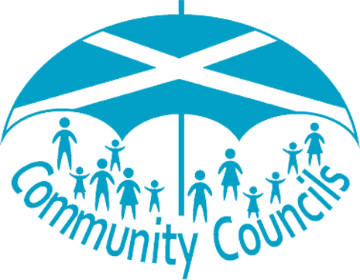 Stiùireadh air Deagh ChleachdadhDo Chomhairlean Coimhearsnachd agus Ùghdarrasan IonadailCùl-fhiosrachadhTha am Pàipear Stiùiridh air Deagh Chleachdadh seo mar ùrachadh air an Stiùireadh a chaidh fhoillseachadh an toiseach ann an 2009. Tha na h-atharrachaidhean a’ nochdadh ùrachadh air reachdas agus poileasaidh nàiseanta agus a’ gabhail cunntas air leasachaidhean ann an com-pàirteachadh agus conaltraidhean didseatach bho 2009.Is e “sgrìobhainn beò” a th’ anns a’ phàipear seo agus ’s e a rùn taic a thoirt don Dreach Sgeama airson Stèidheachadh Chomhairlean Coimhearsnachd a chaidh ùrachadh cuideachd ann an 2023, còmhla ris an Dreachd Bun-reachd, Gnàth-riaghailtean agus Còd Giùlain. Thèid iomradh a thoirt air na trì sgrìobhainnean sin mar ‘sgrìobhainnean co-cheangailte’ tron phàipear seo.  Bheir seo cothrom don dà chuid Comhairlean Coimhearsnachd agus ùghdarrasan ionadail a bhith ag obair còmhla gus dèanamh cinnteach gu bheil an cothrom agus an comas aig Comhairlean Coimhearsnachd obrachadh gu h-èifeachdach ann an dòigh fhosgailte, fhollaiseach agus in-ghabhalach. Le bhith ag obair còmhla ri buidhnean coimhearsnachd eile, bidh iad comasach air an coimhearsnachd a riochdachadh agus cuideachadh le co-dhùnaidhean ro-innleachdail fhiosrachadh bho ìre an t-sluaigh. Is e an t-amas gum bi an stiùireadh seo agus an Dreach Sgeama airson Stèidheachadh agus sgrìobhainnean co-cheangailte air an ùrachadh nuair a tha atharrachaidhean dèante air reachdas no air suidheachadh a dh’fheumas a fhreagairt. Bidh seo air a mheasadh gu cunbhalach, ach aig an àm seo, faodaidh comhairlichean coimhearsnachd agus Oifigearan Ceangail Chomhairlean Coimhearsnachd (CCLOan) molaidhean a thaobh atharrachaidhean agus leasachaidhean sam bith air na sgrìobhainnean seo a tha iad den bheachd a bhiodh feumail, a chur a-steach chun an t-seòlaidh puist-d seo:  scottishccsuggestionbox@improvementservice.org.uk Bidh an sgrìobhainn seo gu h-àraidh feumail do chomhairlichean coimhearsnachd ùra mar phàirt den phròiseas inntrigidh, oir tha e a’ toirt seachad fiosrachadh farsaing mu Chomhairlean Coimhearsnachd agus an dòigh obrach, còmhla ri fiosrachadh a gheibhear gu h-ionadail bho gach ùghdarras ionadail. Tha làrach-lìn Chomhairlean Coimhearsnachd na h-Alba mar aon de na prìomh leasachaidhean bho 2009 agus na goireas fheumail do Chomhairlean Coimhearsnachd a tha a’ sireadh stiùireadh mu mheasgachadh de chùisean. Tha an làrach-lìn a’ gabhail a-steach barrachd mion-fhiosrachaidh mu chùisean a tha anns an sgrìobhainn stiùiridh seo, leithid dreuchdan Chomhairlean Coimhearsnachd, freagairt cheistean planaidh agus compàirteachadh coimhearsnachd.  Tha e cuideachd a’ nochdadh ùrachadh naidheachdan cunbhalach mu thùsan maoineachaidh, co-chomhairlean agus goireasan eile a dh’fhaodadh a bhith feumail do Chomhairlean Coimhearsnachd còmhla ri sgrùdaidhean cùise air pròiseactan soirbheachail Chomhairlean Coimhearsnachd. Tha goireasan trèanaidh rim faotainn cuideachd tro chompàirteachas Chomhairlean Coimhearsnachd na h-Alba leis an Oilthigh Fhosgailte, a tha a’ toirt cothrom do chomhairlichean coimhearsnachd air cùrsaichean an-asgaidh fhaotainn air sgilean didseatach, sgilean gnothachais, ionmhas agus coimhearsnachd agus comann-sòisealta. Tha iùl mheadhanan sòisealta ann, #FollowMe, a chaidh fhoillseachadh ann an  2022. Faodaidh tu cuideachd fiosrachadh fhaotainn mu raon de ghoireasan cosgais bith-beò bho bhuidhnean comhairle nàiseanta a thuilleadh air faighinn a-mach mun chuideachadh a tha ri fhaotainn bho chomhairlean ionadail. Ro-ràdh Chomhairlean Coimhearsnachd  Chaidh Comhairlean Coimhearsnachd a chur air bhonn tro Achd Riaghaltas Ionadail (Alba) 1973. Mhìnich an Achd dleastanas Comhairle Coimhearsnachd: "faighinn a-mach, co-òrdanachadh agus cur an cèill beachdan na coimhearsnachd a thathar a’ riochdachadh do Ùghdarrasan Ionadail na sgìre agus ùghdarrasan poblach, a thaobh chùisean do bheil na h-ùghdarrasan sin cunntachail.” Gu làithreach, tha mu 1,200 Comhairle Coimhearsnachd ghnìomhach ann an Alba. Faodaidh Comhairlean Coimhearsnachd a bhith an sàs ann am measgachadh farsaing de chùisean leithid pròiseactan òigridh, iomairtean àrainneachdail, ùrachadh ghoireasan agus leasachaidhean  coimhearsnachd. Chan eil an seo ach eisimpleir beag de ghnìomhachdan a dh’fhaodadh a bhith buannachail do an sgìre, ag obair leotha fhèin no ann an com-pàirteachas le buidhnean eile. Tha crìochan an coimhearsnachdan gu h-àbhaisteach air am mìneachadh gu nàdarra, mar sin an t-ainm “Comhairle Coimhearsnachd”. Tha na feartan agus riaghailtean a tha a’ toirt iomradh air na crìochan sin, a’ gabhail a-steach an àireamh de riochdairean Chomhairlean Coimhearsnachd, an àireamh-sluaigh a tha iad a’ riochdachadh, agus tha am modhan taghaidh air an dearbhadh leis gach ùghdarras ionadail sgìreil tro an Sgeama fhèin airson Stèidheachadh Chomhairlean Coimhearsnachd. Thug Achd Riaghaltas Ionadail na h-Alba 1973 cumhachd do dh’ùghdarrasan ionadail uile gus Comhairlean Coimhearsnachd a chuideachadh, an dà chuid le maoineachadh agus taic rianachd. Faodaidh Comhairle Coimhearsnachd gnìomhadh mar bhuidheann iomairt ann an togail mothachadh do chùisean ionadail sònraichte. Faodaidh iad a bhith gu h-àraidh feumail ann an co-òrdanachadh bhuidhnean ionadail nas lugha gus dèanamh cinnteach gu bheil goireasan gan cleachdadh gu h-èifeachdach agus gu buadhach. Airson sin, tha dleastanas air an ùghdarras ionadail co-chomhairleachadh le Comhairlean Coimhearsnachd air mar a  tha seirbheisean ionadail air an lìbhrigeadh agus cùisean eile a tha a’ toirt buaidh air an nàbaidheachdan. Tha còir aig Comhairlean Coimhearsnachd air co-chomhairleachadh riutha mu thagraidhean planaidh nan sgìrean agus a bhith air am fiosrachadh mu thagraidhean ceadachd. Tha Achd Cumhachdachaidh Coimhearsnachd (Alba) 2015 a’ solarachadh chòraichean reachdail ùra do Chomhairlean Coimhearsnachd còmhla ri buidhnean coimhearsnachd eile.  Tha seo a’ gabhail a-steach Pàirt 3 Iarrtasan Com-pàirteachaidh agus Pàirt 8 Math Coitcheann. Tha Achd Planaidh (Alba) 2019 air com-pàirteachadh Chomhairlean Coimhearsnachd leis an t-siostam planaidh, a neartachadh.  Eisimpleirean de Ghnìomhachdan Chomhairlean Coimhearsnachd  Faodaidh gnìomhachdan a bhith a’ gabhail a-steach:  •	sgrìobhadh litrichean a’ leantainn air coinneamh den Chomhairle Coimhearsnachd gus togail air cùis •	frithealadh choinneamhan le oifigich phoblach•	cumail coinneamh phoblach aig amannan cunbhalach no mar fhreagairt do chùis shònraichte, no gus faighinn a-mach mu chùisean iomnaidh anns a’ choimhearsnachd•	coileanadh shuirbhidhean san sgìre, gu h-àbhaisteach tro chleachdadh air ceisteachain•	coinneachadh le Comhairlean Coimhearsnachd no buidhnean coimhearsnachd eilesgrìobhadh mar fhreagairt do dh’aithisg dreach poileasaidh no sgrìobhainn co-chomhairleachaidh •	faighinn agus freagairt cheistean agus duilgheadasan air an togail le buill den phoball  •	cur riochdairean a fhrithealadh coinneamh de chomataidh sgìre comhairle, buidheann comhairleachaidh no com-pàirteachas ath-bheothachaidh •	toirt litir-naidheachd gu buil agus ga sgaoileadh gu na dachaighean uile san sgìre, no gu h-eileagtronaigeach tro mheadhanan sòisealta no làrach-lìn na Comhairle Coimhearsnachd  •	ag ullachadh airson oifigich phoblach no feadhainn eile coinneamhan den Chomhairle Coimhearsnachd a fhrithealadh san àm ri teachd •	co-rèiteach chòdan cleachdaidh le ùghdarrasan ionadail •	cur thachartasan coimhearsnachd air dòigh leithid làithean gàla, fèilltean, no làithean glanaidh  Dreuchd Comhairliche Coimhearsnachd  Is e dreuchd comhairliche coimhearsnachd a bhith a’ riochdachadh bheachdan na coimhearsnachd. Tha seo a’ ciallachadh gun a bhith a’ tabhann bheachdan is sheallaidhean pearsanta mu chùisean ionadail no a bhith a’ gabhail cho-dhùnaidhean a tha stèidhichte air fèin-ùidh. Tha an dreuchd a’ gabhail a-steach deasbad air cùisean le daoine sa choimhearsnachd gus am beachdan a shoilleireachadh agus neart am faireachdainnean mu dhiofar chuspairean a mheasadh. Ann a bhith a’ riochdachadh buill den choimhearsnachd mu ùidh shònraichte, feumaidh comhairliche coimhearsnachd fìrinn na cùise ’s an t-suidheachaidh a dhearbhadh mus toirear cùisean chun na Comhairle Coimhearsnachd. Tha dà thaobh air gach sgeul, mar sin dèan cinnteach gu bheil an dà thaobh air an riochdachadh. Chan eil adhbhar a bhith a’ cosg ùine aig coinneamhan a’ deasbad dhuilgheadasan a tha stèidhichte gu sìmplidh air mì-thuigse no mì-riochdachadh air fìrinn na cùise. Aig àm air choreigin, dh’fhaodadh gum faigh thu strì eadar do bheachdan pearsanta fhèin agus ùidhean na coimhearsnachd a tha thu a’ riochdachadh. Ma dh’èireas suidheachadh mar sin,  feuch ri dèanamh cinnteach gun tèid beachdan na coimhearsnachd a chur air thoiseach. Tha eòlas air sealltainn ma tha beachdan dhaoine fa leth air a’ Chomhairle Coimhearsnachd a’ gabhail prìomhachas, caillidh a’ choimhearsnachd misneachd glè luath anns a’ Chomhairle Coimhearsnachd, agus dh’fhaodadh gum bi obair na Comhairle Coimhearsnachd di-luachaichte às dèidh sin.Ann an cuid de shuidheachaidhean, dh’fhaodadh gum bi e riatanach agus iomchaidh ùidh anns a’ chùis a thathar a’ deasbad ainmeachadh agus tarraing às bhon deasbad agus na co-dhùnaidhean. Is e obair Comhairle Coimhearsnachd feumalachdan agus mòr-mhiannan na coimhearsnachd a chomharrachadh agus co-dhùnaidhean a ghabhail a leanas gu gnìomh iomchaidh sa choimhearsnachd sin. Aig àm air choreigin, dh’fhaodadh gum bi seo ag iarraidh prìomhachasan a shuidheachadh a thaobh feumalachdan farpaiseach no còmhstritheach ann an diofar roinnean den choimhearsnachd.  Tha farpais agus còmhstri nàdarra ann an coimhearsnachd sam bith, mar sin cha bu chòir dhut am meas mar nì a ghabhas an seachnadh gu tur. ’S e a tha cudromach gun dèilig thu le farpais no còmhstri ann an dòigh chothromach agus reusanta. Tha seo a’ ciallachadh beachd cothromach a ghabhail air feumalachdan is dòchasan do choimhearsnachd agus èisteachd chothromach a thoirt do riochdairean bho dhiofar bhuidhnean ùidhe sa choimhearsnachd agad. Gu h-àraid, bu chòir dhut feuchainn ri buaidh bho leiteachas no taobhachd a sheachnadh, eadar gur ann a thaobh cinneadh, creideamh, gnè no aon sam bith eile de na “leubailean” a bhithear a’ cur air daoine agus air cùisean ionadail.Obair Luchd-dreuchd Oifis Feumaidh Cathraiche, Ionmhasair agus Rùnaire – an luchd-dreuchd - a bhith aig gach Comhairle Coimhearsnachd, agus tha na dreuchdan sin a’ giùlain an uallaich as motha. Tha an luchd-dreuchd, mar bhuill thaghte a’ riochdachadh an coimhearsnachdan ionadail, cunntachail airson coileanadh èifeachdach is buadhach na Comhairle Coimhearsnachd ag obair taobh a-staigh Sgeama Stèidheachaidh Chomhairlean Coimhearsnachd an ùghdarrais ionadail. Tha buill uile na Comhairle Coimhearsnachd gu co-ionann cunntachail airson co-dhùnaidhean is gnìomhan na Comhairle Coimhearsnachd agus dh’fhaodadh gnìomhachdan a bharrachd a ghabhail orra mar thaic don Chomhairle Coimhearsnachd. Tha dreuchdan an luchd-dreuchd air an iomradh gu h-ìosal:An CathraicheTha an Cathraiche air a thaghadh ann an co-rèir ris na riaghailtean a tha mìnichte ann am Bun-reachd na Comhairle Coimhearsnachd fhèin. Tha an cathraiche cunntachail airson dèanamh cinnteach gu bheil deasbadan tarbhach agus a’ cumail ris a’ chlàr-obrach, gum bi coinneamhan a’ ruith ri àm agus gu bheil puingean gnìomha soilleir air an suidheachadh. Is e dreuchd fhoirmeil a th’ ann an dreuchd a’ Chathraiche aig coinneamhan cunbhalach, agus bithear a’ sùileachadh do luchd-labhairt uile gun cuir iad am beachdan chun a’ Chathraiche. Tha seo a’ cuideachadh a’ Chathraiche le smachd a chumail air an deasbad. Ann an coinneamhan Comataidh far nach fheum na h-imeachdan a bhith cho foirmeil, dh’fhaodadh gum bi an Cathraiche riaraichte le dìreach stiùireadh a dhèanamh air an deasbad – dh’fhaodadh seo a bhith air iomradh mar dhreuchd comasachaidh. Tha an ìre gun gabh Cathraiche ri aon seach aon dhiubh an crochadh air an t-suidheachadh no tachartas aig àm sònraichte. Tha cuid de na feartan san dà mhodh-obrach mìnichte ann an Leas-phàipear A.  Is dòcha nas cudromaiche, thathar a’ sùileachadh gum bi aithne aig a’ Chathraiche air na riaghailtean ris a bheil a’ Chomhairle Coimhearsnachd ag obair, agus a’ dèanamh cinnteach aig gach ìre de an obair gu bheil a’ Chomhairle Coimhearsnachd ag obrachadh ann an co-rèir ri modhan-obrach sam bith a tha air an cur sìos. Sa cho-theacsa seo, dh’fhaodadh gun iarrar air a’ Chathraiche a bhith na neach-rèiteachaidh nuair a tha eas-aonta mu dheidhinn mar a bu chòir na riaghailtean a bhith air am mìneachadh.  Tha e cudromach aithneachadh gu bheil dreuchd a’ Chathraiche a’ leudachadh gu taobh a-muigh na coinneimh fhèin. Dh’fhaodadh gun iarrar air a’ Chathraiche gnìomhadh às leth na Comhairle Coimhearsnachd eadar coinneamhan, no a’ Chomhairle Coimhearsnachd a riochdachadh ann an dèiligeadh ri buidhnean bhon taobh a-muigh. Faodaidh an dreuchd seo a tiomnachadh leis a’ Chomhairle Coimhearsnachd gu luchd-dreuchd eile no gu buill. An t-Iar-Chathraiche Is e dleastanas an Iar-Chathraiche àite a’ Chathraiche a ghabhail nuair nach eil e/i comasach air coinneamh a fhrithealadh agus glè thric tha an t-Iar-Chathraiche mar an ath “Cathraiche ri teachd”.An RùnaireTha an Rùnaire a’ dèanamh cinnteach à ruith cunbhalach na Comhairle Coimhearsnachd le bhith ag eagrachadh choinneamhan air-loidhne no pearsanta, caomhnadh ionadan, suidheachadh a’ chlàr-obraich agus cumail gheàrr-chunntasan is chlàran. Tha an rùnaire cuideachd a’ dèanamh cinnteach à conaltradh èifeachdach eadar a’ Chomhairle Coimhearsnachd agus buill den phoball, na meadhanan agus oifigearan an ùghdarrais ionadail. An t-IonmhasairTha an t-Ionmhasair cunntachail airson clàran ionmhasail na Comhairle Coimhearsnachd a chumail suas, pàighidhean a-mach a dhèanamh às leth na Comhairle Coimhearsnachd agus carthannasan sam bith agus/no maoinean eile air an riarachadh leis a’ Chomhairle. Tha seo a’ gabhail a-steach stiùireadh a’ chunntais banca, a’ dèanamh cinnteach nach eil airgead ga chosg ach anns an dòigh a tha aontaichte le buill na Comhairle Coimhearsnachd, mar a tha clàraichte sa gheàrr-chunntas.  Tha an t-Ionmhasair a’ dèanamh cinnteach gu bheil tar-ghnìomhan ionmhasail sam bith air an soidhneadh dheth le dithis dhaoine a tha ùghdarraichte le buill na Comhairle Coimhearsnachd, mar a tha clàraichte sa gheàrr-chunntas. Tha e na dheagh chleachdadh gum bi barrachd na dà shoidhniche ri fhaotainn, aig àm nach bi cuideigin an làthair gun dùil ris. Feumaidh an t-Ionmhasair cunntasan mionaideach a chumail de chuidhteasan is caiteachas uile agus Aithris Bhliadhnail Chunntasan ullachadh. Bu chòir do Chomhairlean Coimhearsnachd sgrùdaire neo-eisimeileach bhon taobh a-muigh a chleachdadh gus na cunntasan aontachadh. Chan fheum an neach seo a bhith na chunntasair proifeiseanta ach cuideigin aig a bheil fiosrachadh buntainneach agus eòlas air ionmhas. Is e prìomh dhreuchd eile an Ionmhasair a bhith ag aithris  agus a’ freagairt cheistean sam bith air an togail le buill den Chomhairle Coimhearsnachd no leis a’ phoball mun Aithris, a dh’fheumas a bhith air a h-aontachadh gu foirmeil aig an ath AGM. Nuair a tha an Aithris air a dearbhadh agus aontaichte, bu chòir a cur chun an ùghdarrais ionadail mar phàirt den phròiseas tagraidh airson an tabhartais rianachd bhliadhnail.                             Is e am briathrachas gnàthach airson Teisteanas an Ionmhasair: “Tha mi a’ dearbhadh gun do dh’ullaich mi na cunntasan gu h-àrd agus gu bheil iad a’ toirt sealladh mionaideach air na solaran ionmhasail co-cheangailte ris an ùine …..”Prìomh Leasachaidhean Poileasaidh agus Goireasan Feumail Sna bbliadhnaichean a dh’fhalbh, tha àireamh de leasachaidhean poileasaidh aig a bheil buaidh air obair Chomhairlean Coimhearsnachd agus buidhnean coimhearsnachd eile. Tha am fiosrachadh gu h-ìosal mar phuing tòiseachaidh do Chomhairlean Coimhearsnachd gus cuideachadh le tuigse nas fheàrr do na h-innealan agus na goireasan cumhachdachaidh coimhearsnachd as ùire.  Achd Cumhachdachaidh Coimhearsnachd (Alba) 2015Tha an Achd Cumhachdachaidh Coimhearsnachd (Alba) 2015 a’ solarachadh frèam-obrach laghail a tha a’ cur air adhart agus a’ brosnachadh cumhachdachadh agus com-pàirteachadh coimhearsnachd, le bhith a’ cruthachadh chòraichean ùra do bhuidhnean coimhearsnachd agus a’ càradh dhleastanasan ùra air ùghdarrasan ionadail. Tha 11 pàirtean poileasaidh san Achd a’ tighinn gu bith aig diofar amannan. Tha an reachdas ri fhaotainn an seo: Achd Cumhachdachaidh Coimhearsnachd (Alba) 2015 Bidh na pàirtean a leanas den Achd de dh’ùidh shònraichte do Chomhairlean Coimhearsnachd. Planadh Coimhearsnachd Tha Planadh Coimhearsnachd a’ dèanamh suas Pàirt 2 den Achd agus thàinig sin gu bith air 15 Giblean 2016. Tha e a’ cur chom-pàirteachasan planaidh coimhearsnachd air bhunait reachdail agus a’ cur dhleastanasan air com-pàirtichean planaidh coimhearsnachd mu thimcheall planadh agus libhrigeadh bhuilean ionadail. Tha planadh coimhearsnachd mu dheidhinn mar a tha buidhnean poblach ag obair còmhla agus le coimhearsnachdan ionadail, gus seirbheisean nas fheàrr a dhealbhadh agus a lìbhrigeadh a tha a’ dèanamh fìor dhiofar air beatha dhaoine. Chan eil Comhairlean Coimhearsnachd a’ faighinn iomradh sònraichte ann am Pàirt 2 ach bidh iad mar aon de na mòran phrìomh chom-pàirtichean gus buaidh a thoirt agus com-pàirteachadh sa phròiseas. Tha barrachd fiosrachaidh ri fhaotainn an seo: Planadh coimhearsnachd – Leasachadh sheirbheisean poblach Iarrtasan Com-pàirteachaidh Tha Iarrtasan Com-pàirteachaidh a’ dèanamh suas Pàirt 3 den Achd agus thàinig e gu bith air 1 Giblean 2017. Tha Comhairlean Coimhearsnachd air an liostadh mar Bhuidheann Com-pàirteachaidh Coimhearsnachd a tha mar an teirm air a thoirt don bhuidheann dhaoine a dh’fhaodas Iarrtas Com-pàirteachaidh a dhèanamh gu Ùghdarras Sheirbheisean Poblach. Ma dh’fheumar, faodaidh Iarrtasan Com-pàirteachaidh cuideachadh le còmhradh a thòiseachadh agus cur ri pròiseasan co-dhùnaidh gus toraidhean a leasachadh. Tha barrachd fiosrachaidh ri fhaotainn an seo: oIarrtasan com-pàirteachaidh – Cumhachdachadh choimhearsnachdan.  Gheibhear iùil, innealan agus teamplaidean a bheir an fheum as fheàrr à Iarrtasan Com-pàirteachaidh, air làrach-lìn Ionad Leasachaidh Coimhearsnachd na h-Alba, an seo: https://www.scdc.org.uk/participation-requests Còir Coimhearsnachd air Ceannach Fearainn  Tha Còir Coimhearsnachd air Ceannach Fearainn a’ dèanamh suas Pàirt 4 den Achd agus thàinig e gu bith air 15 Giblean 2016. Tha e a’ leudachadh còir na coimhearsnachd air Alba uile a cheannach, agus a’ cur an aithne solar ùr do bhuidhnean coimhearsnachd a thaobh fearann fo dhearmad, trèigte no deireasach a cheannach far nach eil an neach-seilbh deònach am fearann sin a reic. Chan eil iomradh ga thoirt air Comhairlean Coimhearsnachd san Achd ach bidh iad airson mothachadh agus fiosrachadh a bhith aca mun phìos chudromach seo den reachdas. Tha barrachd fiosrachaidh ri fhaotainn an seo: Còir comhearsnachd air ceannach – Ath-leasachadh fearainn Tar-chur So-mhaoin Coimhearsnachd Tha Tar-chur So-mhaoin a’ dèanamh suas Pàirt 5 den Achd agus thàinig e gu bith air 23 Faoilleach 2017. Faodaidh buidhnean coimhearsnachd ion-ròghnach a tha ainmichte mar Bhuidhnean Tar-chur Coimhearsnachd, iarrtas a dhèanamh airson fearann a cheannach, air màl no le còraichean eile ann am fearann, a’ gabhail a-steach togalaichean no structaran eile air fearann, a tha ann an seilbh no air màl bho Ùghdarrasan Buntainneach. Mar thoradh air co-dhèanamh Chomhairlean Coimhearsnachd, chan eil iad air an liostadh mar bhuidheann ion-ròghnach san Achd. Ach, tha suidheachadh air leth aig Comhairlean Coimhearsnachd aig teis-meadhan an coimhearsnachdan agus faodaidh prìomh àite a bhith aca le bhith a’ toirt comhairle do Bhuidhnean Tar-chur Coimhearsnachd mu thaobhan nas fharsainge de phrìomhachasan coimhearsnachd no de phlanaichean ionadail. Tha tuilleadh fiosrachaidh ri fhaotainn an seo:https://www.gov.scot/policies/community-empowerment/asset-transfer/ Tha comhairle eòlach agus taic ga thoirt le Seirbheis Taic Sealbh Coimhearsnachd (COSS) agus tha tuilleadh fiosrachaidh ri fhaotainn an seo: Mu dheidhinn Seirbheis Taic Sealbh Coimhearsnachd COSS | DTAS Math CoitcheannTha Math Coitcheann a’ dèanamh suas Pàirt 8 den Achd agus thàinig e gu bith air 15 Giblean 2016. Tha e a’ càradh dleastanas reachdail air ùghdarrasan ionadail gu clàr a stèidheachadh agus a chumail suas de thogalaichean uile air an cumail leotha airson math coitcheann, agus am molaidhean fhoillseachadh. Tha an Achd ag iarraidh gun dèan ùghdarrasan ionadail co-chomhairleachadh leis a’ choimhearsnachd ionadail  nuair a tha iad a’ planadh air faighinn cuidhteas seilbh Math Coitcheann no ag atharrachadh a chleachdaidh, agus tha Comhairlean Coimhearsnachd air an liostadh san Achd aig Earrann 105 (5). Tha tuilleadh fiosrachaidh ri fhaotainn an seo: Seilbh math coitcheann: stiùireadh reachdail do dh’ùghdarrasan ionadail A thuilleadh air gu h-àrd, tha àireamh de dhòighean eile taobh a-muigh reachdas sam faod prìomh àite a bhith aig Comhairlean Coimhearsnachd ann an com-pàirteachadh gu dìreach no le bhith a’ solarachadh taic do dh’iomairtean coimhearsnachd ionadail. Tha eisimpleirean mar a leanas: Buidseatadh Com-pàirteachail Tha buidseatadh com-pàirteachail (PB) na inneal deamocratach a tha aithnichte gu h-eadar-nàiseanta, a tha a’ comasachadh do dhaoine ionadail barail dìreach a bhith aca air mar a bhios airgead poblach ga chosg. Tha PB air a lìbhrigeadh ann an com-pàirteachas le ùghdarrasan ionadail, coimhearsnachdan agus buidhnean treas earrainn. Tha Comhairlean Coimhearsnachd air feadh Alba air iomairtean soirbheachail PB a stiùireadh nan coimhearsnachdan ionadail. Tha Ionad Leasachaidh Coimhearsnachd na h-Alba a’ toirt aoigheachd do làrach-lìn PB Alba agus tha barrachd fiosrachaidh ri fhaotainn an seo: PB Alba – Buidseatadh Com-pàirteachail ann an AlbaGealltanas Buaidh Shòisealta Chaidh an Gealltanas Buaidh Shòisealta fhoillseachadh ann an  2016 ag iarraidh air buidhnean na roinne poblaich air feadh Alba dealas a nochdadh mu a’ bhuaidh shòisealta aca a mheudachadh, le bhith a’ tabhann taic dhèantach gu buannachd na coimhearsnachd. Faodaidh gealltanas a bhith cho practaigeach ri àite coinneachadh an-asgaidh a thabhann do bhuidhnean coimhearsnachd, barrachd eòlais obrach a thoirt do dh’oileanaich agus daoine òga, ùine shaor phàighte a riarachadh do luchd-obrach gus taic a chur ri togail-airgid coimhearsnachd no cothroman a sholarachadh do dhaoine òga airson eòlas a chur air coinneamh Bùird no ball Bùird a leantainn. Tha Ionad Leasachaidh Coimhearsnachd Alba a’ toirt aoigheachd don Ghealltanas Buaidh Shòisealta agus tha barrachd fiosrachaidh ri fhaotainn an seo: http://www.communityscot.org.uk/social-impact-pledge/ Inbhean Nàiseanta airson Com-pàirteachadh Coimhearsnachd  Tha Inbhean Nàiseanta airson Com-pàirteachadh Coimhearsnachd nam prionnsapalan deagh chleachdaidh, a tha air an dealbhadh gus fiosrachadh agus taic a chur ri pròiseas com-pàirteachaidh , agus na thachras mar thoradh air sin, a leasachadh. Chaidh na h-Inbhean ath-sgrùdadh ann an 2016 agus 2020 gus meòrachadh air com-pàirteachadh èifeachdach le coimhearsnachdan a stiùireadh, gu h-àraidh a’ leantainn air ath-shlànachadh bho phandamaig Covid-19. Tha barrachd fiosrachaidh ri fhaotainn an seo: Inbhean Nàiseanta airson Com-pàirteachadh Coimhearsnachd Chaidh VOiCE (Planadh Bhuilean ann an Com-pàirteachadh Coimhearsnachd) ath-ùrachadh ann an 2021 agus tha e a’ leantainn air na àrd-ùrlar air-loidhne a tha air a dheagh chleachdadh airson com-pàirteachadh coimhearsnachd a phlanadh agus a luachadh taobh a-staigh nan roinnean poblach, saor-thoileach agus coimhearsnachd agus a dh’fhaodadh a bhith na inneal feumail do Chomhairlean Coimhearsnachd.Tha goireas Com-pàirteachadh le ar Coimhearsnachdan airson Taic do Ath-shlànachadh agus Ath-ùrachadh a’ coimhead ri deagh chleachdadh ann an com-pàirteachadh didseatach.  Ged a bha e sgrìobhte bho thùs gus taic a chur ri ath-shlànachadh Covid-19, tha am fiosrachadh buntainneach cuideachd do chom-pàirteachadhn didseatach ann an co-theacsa nas fharsainge.  Leasachadh CoimhearsnachdTha leasachadh coimhearsnachd a’ cuideachadh dhaoine le a thighinn còmhla gus dèiligeadh ris na tha cudromach dhaibh agus a’ cuideachadh choimhearsnachdan gu cùisean eagrachadh agus a chomharrachadh leis am bu mhath leotha dèiligeadh, no na cothroman a bu mhath leotha a rannsachadh. Dh’fhaodadh gum bu mhath le Comhairlean Coimhearsnachd conaltradh ri prìomh bhuidhnean nàiseanta airson leasachadh coimhearsnachd ann an Alba. Tha ceanglaichean làrach-lìn mar a leanas:Ionad Leasachaidh Coimhearsnachd Alba: SCDC – Tha sinn a’ creidsinn ann an coimhearsnachdanCaidreachas Leasachaidh Coimhearsnachd Alba: Caidreachas Leasachaidh Coimhearsnachd Alba Lìonra Leasachaidh Coimhearsnachd Alba: SCDN | Lìonra Leasachaidh Coimhearsnachd Alba Comann Eadar-nàiseanta do Leasachadh Coimhearsnachd: IACD CruinneilComhairle Inbhean Ionnsachaidh is Leasachaidh Coimhearsnachd: Comhairle Inbhean CLD na h-Alba | Ionnsachadh ProifeiseantaSianal Choimhearsnachdan Alba Tha làrach-lìn Sianal Choimhearsnachdan Alba na tùs fiosrachaidh earbsach agus na tùs feumail do choimhearsnachdan a tha a’ sireadh fiosrachadh ùr agus buntainneach, sgeulachdan agus ionnsachadh gus an oidhirpean air an coimhearsnachd a leasachadh, fhiosrachadh.  Dh’fhaodadh gun lorg Comhairlean Coimhearsnachd i cuideachail oir tha i a’ toirt fiosrachadh mu thùsan maoineachaidh agus iomairtean ionadail brosnachail. Tha tuilleadh fiosrachaidh ri fhaotainn an seo: http://www.communityscot.org.uk/ Pròiseas Ath-sgrùdaidh Sgeama StèidheachaidhTha an iùl ceum air cheum seo air a dhealbhadh gus taic a thoirt do dh’ùghdarrasan ionadail agus Comhairlean Coimhearsnachd tro phròiseas ath-sgrùdaidh an Sgeama ionadail airson Stèidheachadh Chomhairlean Coimhearsnachd.  Tha e leasaichte cuideachd le clàr-ama molta den phròiseas co-dhùnaidh, agus dreach Fhiosan Poblach airson pròiseas ath-sgrùdaidh a chur an gnìomh, a lorgar ann an leas-phàipearan an sgrìobhainn seo. Tha a’ bhunait reachdail airson stèidheachadh Chomhairlean Coimhearsnachd mìnichte ann an Earrannan 51 gu 55 de Achd Riaghaltas Ionadail (Alba) 1973 an seo: Achd Riaghaltas Ionadail (Alba) 1973Tha seo leasaichte le Earrann 22 de Achd Riaghaltas Ionadail (Alba) 1994 an seo: Achd Riaghaltas Ionadail (Alba) 1994 Co-dhùnadh air Sgeama atharrachadhFaodaidh grunn adhbharan a bhith aig ùghdarras ionadail airson beachdachadh air an atharrachadh don Sgeama aca, mar as trice cruth-tìre ionadail ag atharrachadh no gluasadan deamografach. Tha na leanas a’ toirt seachad gnìomhan ceum air cheum a ghabhar: 1.	Tha coinneamh Shònraichte Comhairle (thoiribh an aire gum bu chòir na coinneamhan Comhairle uile air a bheil iomradh san earrann seo a bhith nan coinneamhan Sònraichte Comhairle, air an cumail don adhbhar sin. Is e am meadhan as cumanta don seo, gu bheil na coinneamhan Sònraichte Comhairle air an cumail dìreach air thoiseach air na coinneamhan Comhairle sa mhìosachan) a’ beachdachadh air aithisg le rùn air an Sgeama airson Stèidheachadh Chomhairlean Coimhearsnachd atharrachadh fo Earrann 53. - (1) de Achd Riaghaltas Ionadail (Alba) 1973.2.	An dèidh aonta don aithisg, thathar a’ foillseachadh Fios Poblach sna pàipearan-naidheachd ionadail a rèir sin, le ùine co-chomhairleachaidh de ochd seachdainean aig a’ char as lugha, airson riochdachaidhean sam bith ri dhèanamh air: ‘dreach raointean atharraichte nan Comhairlean Coimhearsnachd’.3.	Tha coinneamh Shònraichte Comhairle a’ beachdachadh air aithisg mu dheidhinn buil a’ cho-chomhairleachaidh air na dreach raointean atharraichte, co-dhèanamh nan Comhairlean Coimhearsnachd agus susbaint dreach Sgeama atharraichte a tha air a mholadh.   4.   	An dèidh aonta don aithisg, tha dàrna Fios Poblach ga fhoillseachadh sna pàipearan-naidheachd ionadail a rèir sin, le ùine co-chomhairleachaidh de ochd seachdainean aig a’ char as lugha airson riochdachaidhean sam bith ri dhèanamh air an ‘dreach Sgeama atharraichte’. 5.	Tha coinneamh Shònraichte Comhairle a’ beachdachadh air aithisg mu shusbaint dreach Sgeama atharraichte agus gabhail rithe.  6.	An dèidh aonta don aithisg, tha treas Fios Poblach ga fhoillseachadh sna pàipearan-naidheachd ionadail a rèir sin, le ùine co-chomhairleachaidh àbhaisteach de cheithir seachdainean airson riochdachaidhean deireannach sam bith ri dhèanamh air an dreach Sgeama atharraichte, còmhla ri sgrìobhainnean co-cheangailte, a’ gabhail a-steach crìochan Chomhairlean Coimhearsnachd. 7.	Tha coinneamh Shònraichte Comhairle a’ beachdachadh air riochdachaidhean deireannach agus ag aontachadh ris an ‘Sgeama Atharraichte airson Stèidheachadh Chomhairlean Coimhearsnachd’. 8.	Tha ceathramh Fios Poblach ga fhoillseachadh ‘den Sgeama na chruth atharraichte, còmhla ri Fios Poblach den Sgeama sin mar a tha e a’ bualadh air gach sgìre mholta, tro thaisbeanadh san sgìre sin, agus anns a leithid sin de fhios bidh cuireadh gu luchd-taghaidh san sgìre fo cheist (*far nach eil Comhairle Coimhearsnachd stèidhichte gu làithreach) tagradh a chur ann an sgrìobhadh chun an ùghdarrais ionadail airson Comhairle Coimhearsnachd a stèidheachadh ann an co-rèir ris an Sgeama atharraichte’. Tha na Comhairlean Coimhearsnachd a tha stèidhichte mar-thà ag obrachadh mar as àbhaist fon Sgeama ùr, gus an tig na cinn-là taghaidh òrdaichte aca mun cuairt a-rithist.Thoiribh an aire gum faod suidheachaidhean a thighinn am bàrr  nuair nach eil ùine co-chomhairleachaidh a’ tarraing riochdachaidhean sam bith no riochdachaidhean brìgheil sam bith. Ach, on a tha an reachdas a’ sealltainn modh-obrach le ìrean a thaobh a’ phròiseis, bhiodh a’ chiad ùine ath-sgrùdaidh reachdail iomlan as cumanta ochd seachdainean sa chiad àite, air a leantainn le dàrna ùine de ochd seachdainean agus mu dheireadh ceithir seachdainean airson co-chomhairleachadh deireannach. *Chan eil feum air tagradh chun na Comhairle airson Comhairle Coimhearsnachd a stèidheachadh ann an sgìrean far a bheil Comhairlean Coimhearsnachd stèidhichte a-cheana, oir bhiodh an Sgeama ùr a’ tighinn gu bith gu fèin-obrachail gus iad leantainn air adhart mar as àbhaist.  Ann an Leas-phàipear B tha Iùl Clàr-ama airson ath-sgrùdadh air an Sgeama Stèidheachaidh. Ann an Leas-phàipear C tha eisimpleirean de Fhiosan Poblach do gach ìre den phròiseas ath-sgrùdaidh. Modhan TaghaidhTha taghaidhean deatamach do dhèanamh cinnteach gu bheil riochdachadh iomchaidh agus èifeachdach air a choileanadh do Chomhairlean Coimhearsnachd. Mar sin, tha taghaidhean rim brosnachadh agus bu chòir do Chomhairlean Coimhearsnachd taic iomchaidh fhaotainn gus taghaidhean a rianachd nuair a bhios feum air. Tha an stiùireadh seo a’ mìneachadh a’ chleachdaidh as fheàrr a tha ga mholadh a leantainn nuair a thathar a’ gabhail thaghaidhean Comhairle Coimhearsnachd os làimh. Faodaidh eileamaidean eile ris am feumar cumail a bhith air am mion-fhiosrachadh ann an Sgeama Comhairle Coimhearsnachd an Ùghdarrais Ionadail. Faodaidh bhòtadh airson taghadh gu Comhairle Coimhearsnachd an cruth a leanas a ghabhail: •	Baileat dìomhair a’ cleachdadh phàipearan baileit agus bogsa •	Taisbeanadh de làmhanFeumaidh am fios a’ foillseachadh an rùin air taghadh a choileanadh agus ainmeachaidhean thagraichean a shireadh airson taghadh chun na Comhairle Coimhearsnachd, a bhith air an sanasachadh gu poblach 28 làithean aig a’ char as lugha ron cheann-là air am bi an taghadh, ge ’r bith d è an cruth, a’ gabhail àite. Feumaidh mion-fhiosrachadh a bhith san fhios mu: •	ainm agus seòladh an neach le uallach airson foirmean ainmeachaidh a sgaoileadh agus fhaotainn air ais;  •	an ceann-là agus àm deireannach airson foirmean ainmeachaidh fhaotainn, a dh’fheumas a bhith ceithir latha deug aig a’ char as lugha, mus gabh an taghadh àite;  •	an ceann-là agus àm deireannach airson foirmean tagraidh fhaighinn gus an in-ghabhail air an rola cho-leasachail, a dh’fheumas a bhith ceithir latha deug aig a’ char as lugha mus gabh an taghadh àite; agus •	an ceann-là air an gabh taghaidhean àite agus an aithris air mar a bhios an taghadh air a ruith.Faodaidh taghaidhean Comhairle Coimhearsnachd a bhith air an crìochnachadh às aonais baileat. Mura bi an àireamh de ainmeachaidhean a gheibhear nas motha na an àireamh a dh’fheumar gus a’ Chomhairle Coimhearsnachd a stèidheachadh, bidh iadsan uile a tha ainmichte air an taghadh gu dligheach às aonais feum air baileat. Tha trì seòrsaichean de thaghadh Comhairle Coimhearsnachd ann:  •	Stèidheachadh Comhairle Coimhearsnachd – tha seo a’ tòiseachadh le bhith a’ faotainn tagradh agus sireadh air Comhairle Coimhearsnachd a stèidheachadh, far nach robh aon stèidhichte roimhe. •	Ath-stèidheachadh Comhairle Coimhearsnachd a th’ ann a-cheana mar phàirt den chuairt taghaidh àbhaisteach. •	Pròiseas taghaidh eadar-amail gus dreuchdan bàna a lìonadh – tha seo mar fhreagairt do dhreuchdan bàna ag èirigh agus a dh’fhaodas an lìonadh aig àm sam bith.  Co-chomhairleachadh le Do Sgìre Ionadail Feumaidh Comhairlean Coimhearsnachd gach oidhirp a dhèanamh gu conaltradh leis an luchd-còmhnaidh uile a tha a’ còmhnaidh sa choimhearsnachd. Tha dà phàirt co-cheangailte ris an dleastanas seo: sa chiad àite, am beachdan a shireadh; san dàrna h-àite, iad fiosrachadh mu obair na Comhairle Coimhearsnachd mar an riochdairean taghte.  Is e dleastanas deimhinneach a tha seo. Nì a choileanadh leasachadh mòr air an t-seirbheis a bheir thu don choimhearsnachd. Seo cuid de eisimpleirean:•	Dèan cinnteach gu bheil an t-ùghdarras ionadail agad a’ toirt an taic dhut a dh’fheumas tu gus do dhleastanas a choileanadh, tro chonaltradh cunbhalach leis an Oifigear Ceangail Comhairle Coimhearsnachd agad (CCLO).•	Cuir mion-fhiosrachadh mun phrìomh neach-taic ann an co-sgrìobhachas sam bith a sgaoilear bhon Chomhairle Coimhearsnachd agad. Iarr conaltradh an-còmhnaidh agus brosnaich fiosrachadh air ais. •	Nuair a ghabhas e dèanamh aig àm sam bith, dèan ath-aithris air na dòighean sam faod luchd-taghaidh fios a chur thugad. Dèan seo cho furasta ’s a ghabhas dhaibh le bhith a’ tabhann ioma-shlighean airson conaltradh m.e. post-d, fòn, meadhanan sòisealta no bogsa mholaidhean ann am prìomh àite coimhearsnachd. •	Cruthaich làrach-lìn no dèan cinnteach gu bheil do mhion-fhiosrachadh air a ghabhail a-steach air làrach-lìn an Ùghdarrais Ionadail. Dèan liosta de mhion-fhiosrachadh luchd-taic gus ceann-là, àm agus ionad nan coinneamhan a shealltainn, agus an clàr-obrach. Cur a-steach geàrr-chunntasan nan coinneamhan eile uile.  •	Coimhead ri sianalan mheadhanan sòisealta a chleachdadh gus obair na Comhairle Coimhearsnachd fhollaiseachadh agus fiosrachadh a roinn mu choinneamhan a tha ri teachd. Faodaidh tu #FollowMe social media guide do Chomhairlean Coimhearsnachd a chleachdadh gus do chuideachadh le thighinn gu co-dhùnadh air an t-sianal as fheàrr dhutsa.  •	Cuir stòr-dàta ri chèile de sheòlaidhean puist-d do luchd-taghaidh. Iarr cead airson irisean a chur thuca a’ sireadh am beachdan agus ag aithris air do ghnìomhan. •	Taisbean mion-fhiosrachadh na Comhairle Coimhearsnachd ann an togalaichean poblach uile. Gabh a-steach fiosrachadh mu dheidhinn na tha thu a’ dèanamh agus mar as urrainn dhut cuideachadh.  Faigh àite ann am pàipearan-naidheachd ionadail, a’ gabhail a-steach foillseachaidhean ùghdarrais ionadail. Dh’fhaodadh gum bi thu airson seo a dhèanamh còmhla am measg nan Comhairlean Coimhearsnachd uile san sgìre agad. Thoir cuireadh do agus brosnaich na pàipearan-naidheachd ionadail gu coinneamhan a fhrithealadh. Sgaoil brathan naidheachd mu chùisean de dh’ùidh ionadail agus dèan conaltradh leis na meadhanan ionadail tro na sianalan mheadhanan sòisealta agad. Beachdaich air neach fhastadh gus sianalan mheadhanan sòisealta agus dàimhean mheadhanan a làimhseachadh.  •	Nuair a bhios atharrachadh san luchd-dreuchd, leig fios gu na pàipearan-naidheachd agus cuir fios gu buidhnean ionadail sam bith leis an robh thu ag obair. Bu chòir don chonaltradh seo an luchd-dreuchd ùr a shealltainn còmhla ri inbhe, obair agus so-ruigsinneachd do Chomhairle Coimhearsnachd. Dèan an nì cheudna an dèidh gach taghadh den Chomhairle Coimhearsnachd. •	Cùm coinneamhan-gnothaich don choimhearsnachd ann an togalaichean poblach. Mar eisimpleir, togalaichean coimhearsnachd, mòr-bhùithtean ionadail no leabharlannan. Dèan sanasachadh orra sin sna pàipearan-naidheachd ionadail agus air-loidhne fada ro-làimh agus an uair sin nas fhaisge don àm. Dèan deuchainn le amannan, làithean agus ionadan agus le cruth na coinneimh-gnothaich. Biodh dà chomhairliche coimhearsnachd an làthair an-còmhnaidh.•	Cruthaich agus sgaoil suirbhidhean uair sa bhliadhna aig a’ char as lugha. Faighnich ceistean mu fhaireachdainn na coimhearsnachd mud dheidhinn fhèin, mu an coimhearsnachd agus càileachd am beatha. Faighnich dè as urrainn dhut a dhèanamh gus a’ choimhearsnachd a leasachadh. Faigh a-mach am prìomhachasan. Dèan cinnteach gun gabh thu a-steach ceistean mu chùisean a bhios cudromach don luchd-taghaidh agad san àm ri teachd, fiù ged nach eil aithne air an fhiosrachadh. Faodaidh na suirbhidhean sin, a sgaoileadh tro phost-d, meadhanan sòisealta agus an làrach-lìn agad a thuilleadh air pàipearan clò-bhuailte ann an leabharlannan no ionadan coimhearsnachd san sgìre. Beachdaich air suirbhidhean nas giorra agus nas luaithe mu chùisean fa leth de chudromachd ionadail sònraichte, mar a bhios iad ag èirigh. Bidh na freagairtean glè chudromach ann a bhith gad chuideachadh a’ taisbeanadh mar a labhras tu às leth na coimhearsnachd. •	Cùm coinneamhan poblach (ann am fìor seagh – tha coinneamhan uile den Chomhairle Coimhearsnachd gu laghail fosgailte don phoball) nuair a tha cùis de chudromachd gu leòr gu h-ionadail. Cùm sùil air làthaireachd a thaobh a bheil e a’ riochdachadh na coimhearsnachd ann an da-rìbh – aois, gnè, sgìre còmhnaidh, àireamhan iomlan agus mar sin air adhart.  •	Cuir bogsaichean mholaidhean ann an ionadan faicsinneach trang ionadail, a thuilleadh air molaidhean air-loidhne iarraidh air post-d, meadhanan sòisealta agus an làrach-lìn. Freagair beachdan an-còmhnaidh a tha air fhàgail nuair a bheir an neach seachad fios conaltraidh. Dèan aithris gu cunbhalach air beachdan aig coinneamhan làn den Chomhairle Coimhearsnachd. •	Ma ghabhas e dèanamh, lìbhrig bileagan bho dhoras gu doras. Tha seo na dhòigh shàr mhath do chomhairlichean coimhearsnachd air eòlas a chur air an luchd-taghaidh aca, agus an caochladh. Ma tha stèisean rèidio coimhearsnachd ionadail an làthair, beachdaich air a chleachdadh gus obair na Comhairle Coimhearsnachd a chur air adhart. •	Tha facal beòil agus conaltradh pearsanta neo-fhoirmeil na chleachdadh cumanta agus tha àite aige. Ach, is e am modh as lugha èifeachdais air beachdan na coimhearsnachd fhaighinn a-mach agus cha bu chòir earbsa a chur ann gu h-iomlan nuair a bhios a’ Chomhairle Coimhearsnachd a’ dèanamh cho-dhùnaidhean cudromach. •	Cleachd Beurla Shoilleir agus mìnich briathrachas proifeiseanta sam bith no "jargon" a thathar a’ cleachdadh ann am foillseachaidhean agus sgrìobhachas Chomhairlean Coimhearsnachd uile, gus dèanamh cinnteach gu bheil fiosrachadh furasta a thuigsinn. •	Tha Ionad Leasachaidh Chomhairlean Coimhearsnachd  (SCDC) air àireamh de ghoireasan a leasachadh gus cuideachadh le com-pàirteachadh coimhearsnachd, a’ gabhail a-steach Inbhean Nàiseanta airson Com-pàirteachadh Coimhearsnachd a tha a’ mìneachadh phrionnsapalan deagh chleachdaidh air an dealbhadh gus pròiseas com-pàirteachaidh coimhearsnachd a leasachadh agus a stiùireadh.   Cuimhnich:•	Dèan furasta e don phoball fios a chur thugad •	Bi a’ sireadh bheachdan is sheallaidhean bhon phoball an-còmhnaidh•	Dèan luachadh air d’ èifeachdas gu cunbhalach •	Na leig le beachdan pearsanta chomhairlichean coimhearsnachd fa leth àite bheachdan na coimhearsnachd agad fhèin a ghabhail, aig àm sam bith•	Cùm ri prionnsapalan Còd Giùlain Chomhairlichean Coimhearsnachd Ag Iomairt mu Chùisean Ciamar a tha Comhairle Coimhearsnachd a’ co-dhùnadh dè na cùisean air am beachdaichear agus mar a leanar iad?  Gheibh sibh measgachadh mòr de chùisean is dhuilgheadasan. Bheir cuid buaidh air ball singilte den choimhearsnachd, feadhainn eile buaidh air a’ choimhearsnachd uile agus air a taobh a-muigh.  Feumaidh do Chomhairle Coimhearsnachd feuchainn ri thighinn gu co-dhùnadh cothromach air dè na cùisean ris an dèiligear agus ciamar. •	Tòisich le bhith a’ cur na deuchainn “buannachd coimhearsnachd” an cèill. Bu chòir do ghnìomhan a bhith air an stiùireadh a dh’ionnsaigh nan toraidhean as deimhinniche fhaotainn don àireamh as motha de dhaoine, cho fada ’s nach eil droch bhuaidh air a’ bheag-chuid. Aig àm dèiligidh ri àireamh de chùisean, thoir barrachd aire an toiseach dhaibhsan a tha a’ toirt buaidh air an àireamh as motha de dhaoine agus air am faod thu buaidh dheimhinneach a thoirt ann an da-rìribh.•	Tòisich le tional fiosrachaidh. Tha co-dhùnaidhean dèante às aonais fiosrachaidh, le bhith a’ ro-bhreithneachadh na cùise no le bhith a’ dèanamh ro-bheachd, dona don choimhearsnachd agus don chliù agad. Faigh a-mach mu na prìomh phuingean agus an uair sin faigh a-mach ciamar a tha daoine sa choimhearsnachd a’ faireachdainn mu dheidhinn. •	Stèidhich suidheachadh do Chomhairle Coimhearsnachd air beachdan no air buannachd don mhòr-chuid de shaoranaich. Faodaidh a’ Chomhairle Coimhearsnachd a bhith gnìomhach ann an dèanamh cinnteach gu bheil cothrom aig daoine ionadail air fiosrachadh agus deasbadan cothromaichte gus am beachdan fhiosrachadh. •	Bi onaireach agus fìrinneach mu dheidhinn nas urrainn dhut a dhèanamh mun chùis. Dè a’ bhuaidh as urrainn a bhith agad air a’ chùis agus orrasan a tha na lùib, agus dè an gnìomh a ghabhas tu os làimh gus atharrachadh a dhèanamh? An urrainn dhut comhairle phroifeiseanta fhaotainn mu thaobhan teicnigeach a chuidicheadh tu leis a’ chùis? Dèan rannsachadh air an neach/buidheann air a bheil thu airson buaidh a thoirt – ciamar as urrainn dhut conaltradh riutha gus a’ bhuil rùnaichte a ruighinn don choimhearsnachd?  •	Dèan co-dhùnadh air na toraidhean a tha thu ag iarraidh. Bi cinnteach. Biodh fios agad carson a tha thu ag iarraidh gach aon de na toraidhean sin agus ciamar dìreach a choileanas iad na suidheachaidhean gu h-àrd a thaobh buannachd don choimhearsnachd. •	Obraich a-mach mar a ruigear na cinn-uidhe sin agus cùm sùil air do ghnìomhachd. Dèan measadh air ciamar a bhios fios agad gu bheil thu air na cinn-uidhe agad a choileanadh. •	Chan fheum dà thaobh dùbhlanach a bhith aig cùis. Am b’ urrainn don Chomhairle Coimhearsnachd agad a bhith na rèiteachair neo-eisimeileach a’ toirt dà thaobh dùbhlanach gu chèile? •	Seachain ceadachadh don Chomhairle Coimhearsnachd agad a bhith na dòigh air iomairt nach eil gu follaiseach gu miann na mòr-chuid den choimhearsnachd. Nuair a tha no ma tha sin air a stèidheachadh, cùm ris an t-suidheachadh sin agus na leig leis a’ Chomhairle Coimhearsnachd agad a bhith na h-àite airson deasbad leantainneach mu airidheachd na cùise. Agus cha bu chòir do aon chùis a-mhàin coinneamhan a ghabhail thairis. •	Nuair a tha thu air an t-suidheachadh oifigeil aig a’ Chomhairle Coimhearsnachd agad a dhearbhadh mu chùis, cha bu chòir dhut atharrachadh mura h-eil atharrachadh cudromach anns an fhianais no san t-suidheachadh. •	Feumaidh comhairliche coimhearsnachd a thig gu bhith co-cheangailte gu poblach le suidheachadh sònraichte ann an dòigh a dh’fhaodadh a bhith air fhaicinn gu bhith a’ dèanamh leiteachas an aghaidh na Comhairle Coimhearsnachd mu chùis, an ùidh fhollaiseachadh don Chomhairle Coimhearsnachd agus gun a bhith com-pàirteach ann an gniomhachd sam bith co-cheangailte ris. •	Faodaidh tu ròghnachadh comataidh àraidh le ùghdarras tiomnaichte iomchaidh fhastadh gus do ghnìomhachd mu chùis shònraichte a cho-òrdanachadh. Dèan cinnteach gu bheil raon-ùghdarrais soilleir aig a’ chomataidh agus  suidhich stiùiridhean soilleir air nas urrainn no nach urrainn dha a dhèanamh gun aonta ro-làimh bhon Chomhairle Coimhearsnachd iomlan. Riochdachadh Do Choimhearsnachd Tha coimhearsnachdan airson faicinn mar a tha am beachdan a’ nochdadh sna co-dhùnaidhean dèante às an leth le Comhairlean Coimhearsnachd. Gabhaidh seo a choileanadh ann an àireamh de dhòighean:  •	Geàrr-chuntas choinneamhan Comhairle Coimhearsnachd – bu chòir do gheàrr-chunntasan gnothach na coinneimh a nochdadh gu mionaideach agus an co-dhùnadh a chaidh a ruighinn. Bu chòir don cho-dhùnadh seo a bhith dèante air bhunait beachd aithnichte coimhearsnachd (le fianais far an gabh sin a dhèanamh) gus sealltainn gu soilleir don dà chuid a’ choimhearsnachd ionadail agus buidhnean eile air an taobh a-muigh, leithid ùghdarras ionadail, gun deach èisteachd ris a’ choimhearsnachd agus am beachd(an) a nochdadh gu mionaideach. •	Coinneamhan Comhairle Coimhearsnachd – is e seo an dòigh as soilleire do Chomhairlean Coimhearsnachd beachdan aithnichte na coimhearsnachd a roinn agus taisbeanadh dhaibhsan a tha an làthair gu bheilear ag èisteachd riutha. Is e cothrom math a th’ anns a’ Choinneamh Bhliadhnail (AGM) an obair a tha a’ Chomhairle Coimhearsnachd air a dhèanamh thar na bliadhna roimhe sin, a chur air adhart.•	Coinneamhan Poblach (cuspair sònraichte) – far a bheil iad sin a’ nochdadh raointean de dhragh ionadail, tha e a’ taisbeanadh don choimhearsnachd gu bheilear ag èisteachd riutha agus a’ co-chomhairleachadh leotha, gu bheilear a’ gabhail ri an draghan agus gu bheilear a’ gnìomhadh às an leth mar a bhios iomchaidh. •	Làthaireachd aig coinneamhan buidhinn den roinne poblaich – bu chòir do a leithid sin de làthaireachdan a bhith nochdte sa gheàrr-chunntas gus comharrachadh far an robh comhairlichean coimhearsnachd an làthair às leth na coimhearsnachd aca. Bu chòir do chùisean/bheachdan air an cur an cèill le comhairliche coimhearsnachd, a bhith air an aithris air ais don choimhearsnachd tron gheàrr-chunntas.  •	Litrichean-naidheachd / fiosan poblach – feumail a bhith a’ conaltradh agus fiosrachadh a roinn ach cuideachd beachdan ionadail a thional agus comharrachadh mar a tha barailean ionadail air beachdan/barailean na Comhairle Coimhearsnachd a chumadh. •	Làrach-lìn agus meadhanan sòisealta – is e sianalan a tha a’ sìor fhàs cudromach a th’ annta seo, gus dèanamh cinnteach gu bheil thu a’ ruighinn roinn-tarsainn fharsaing den choimhearsnachd agad. A thuilleadh air roinn fiosrachaidh, faodaidh iad cuideachd a bhith nan goireas fheumail airson tional bheachdan bho dhaoine sa choimhearsnachd. •	Ballrachd – brosnaich ballrachd bho air feadh na sgìre cruinn-eòlasaich aig a’ Chomhairle Coimhearsnachd, a’ nochdadh co-dhèanamh na coimhearsnachd a tha i a’ riochdachadh. Bu chòir don Chomhairle Coimhearsnachd strì ri bhith eadar-mheasgte agus in-ghabhalach a thaobh a ballrachd is ceannardais, gus dèanamh cinnteach gu bheil a buill uile air an riochdachadh. •	Sianalan Conaltraidh – bu chòir do Chomhairle Coimhearsnachd conaltradh gu cunbhalach le buill coimhearsnachd gus an cumail fiosraichte mu an gnìomhachdan, tachartasan ri teachd, agus cùisean a tha a’ toirt buaidh air a’ choimhearsnachd, a thuilleadh air sianalan conaltraidh a stèidheachadh le prìomh bhuidhnean poblach agus buidhnean treas roinne san sgìre. Tha eisimpleirean de mheadhanan conaltraidh a’ gabhail a-steach bùird fhiosan, postairean sna bùithtean ionadail, bogsaichean mholaidhean agus air-loidhne tro phuist-d, litrichean-naidheachd, meadhanan sòisealta, fòraman agus bùird fhiosan bhiortail.•	Co-chomhairleachadh – tha e cudromach do Chomhairlean Coimhearsnachd barailean ionadail a riochdachadh tro dhiofar uidheaman, a’ gabhail a-steach co-chomhairleachadh, far an gabh sin a dhèanamh. •	Bu chòir do fhiosrachadh uile air a thional a bhith ri fhaotainn cho farsaing agus cho so-ruigsinneach ’s a ghabhas. Tha e cudromach cuideachd gum bi a’ Chomhairle Coimhearsnachd a’ coimhead airson nan dòighean as èifeachdaiche air conaltradh ris an luchd-còmhnaidh, gus am faod buill den phoball a’ Chomhairle Coimhearsnachd fhiosrachadh mu chùisean a bu mhath leotha fhaicinn air an deasbad agus am beachdan a chur am follais. Ann a bhith a’ stèidheachadh bheachdan, bu chòir do chomhairlichean coimhearsnachd barailean ionadail a choiteachadh, ach a bhith cùramach nach bithear gam faicinn mar a bhith a’ planadh iomairtean gun chead bhon choimhearsnachd. Bu chòir do Chomhairlean Coimhearsnachd a bhith mothachail gur e gu tric beag-chuid guthach a bhios a’ dèanamh riochdachaidhean ach gur e an dleastanas-san beachdan na coimhearsnachd iomlan a riochdachadh.Leasachadh agus Brosnachadh Ballrachd ÒigridhA-riamh bho chaidh an stèidheachadh, tha mòran Chomhairlean Coimhearsnachd air strì ri com-pàirteachadh dhaoine òga a thàladh agus a chumail. Tha an Dreach Sgeama Stèidheachaidh a’ ceadachadh a-nis do dhaoine òga thar 16 bliadhna a dh’aois a bhith nan làn chomhairlichean coimhearsnachd, le làn chòraichean bhòtaidh, a tha air a dhol beagan den t-slighe a dh’ionnsaigh dèiligeadh ris na duilgheadasan ann an tàladh dhaoine òga don dreuchd. Faodaidh Comhairlean Coimhearsnachd ceadachadh do dhaoine òga fo 16 bliadhna a dh’aois a-nis a bhith nan co-bhuill, ach bu chòir seo a dhèanamh le bhith ag obair gu dlùth le sgoiltean ionadail gus dèanamh cinnteach gu bheilear a’ cumail ri cùisean a thaobh dìon chloinne. Tha Artaigil 12 ann an Cunnradh nan Dùthchannan Aonaichte airson Còraichean Chloinne (UNCRC) ag aithris a thaobh dhaoine òga a tha comasach air am beachdan a chumadh,   còir a bhith aca na beachdan sin a chur an cèill gu saor: https://www.cypcs.org.uk/rights/uncrc/articles/article-12/   Chuir Pàrlamaid na h-Alba Bile Cunnradh nan Dùthchannan Aonaichte airson Còraichean Chloinne (Corpachadh) (Alba) troimhe ann an 2020, le amas air prionnsapalan UNCRC a ghlèidheadh ann an lagh na h-Alba. Ach, rinn Àrd-Chùirt na RA riaghladh gun robh cuid de thaobhan Bile UNCRC taobh a-muigh cumhachdan Pàrlamaid na h-Alba, a tha a’ ciallachadh gu bheil aig Riaghalltas na h-Alba ri dòigh a lorg air Bile UNCRC a thoirt taobh a-staigh an cumhachdan gus am bi e ann an lagh ann an Alba. Tha àireamh de bhuidhnean ann an Alba as urrainn cuideachadh agus stiùireadh a thoirt do Chomhairlean Coimhearsnachd a tha airson com-pàirt òigridh a mheudachadh, a thuilleadh air conaltradh le sgoiltean agus an t-ùghdarras ionadail.Òigridh Alba: https://www.youthscotland.org.uk/ Youthlink Alba: https://www.youthlink.scot/  Pàrlamaid Òigridh na h-Alba: https://syp.org.uk/get-involved/join-us/ Young Scot: https://young.scot/  Coimiseanair Chloinne  is Dhaoine Òga na h-Alba: https://www.cypcs.org.uk/  Pàrlamaid na Cloinne: https://www.childrensparliament.org.uk/  Caidreachas Alba airson Còraichean Chloinne: https://www.togetherscotland.org.uk/  Faodaidh Comhairlean Coimhearsnachd ùidh dhaoine òga a phiobrachadh le bhith a’ cur air adhart an taghaidhean am measg bhuidhnean òigridh, sgoilearan agus comainn oileanach, uile anns am bi daoine òga aig am faodadh ùidh a bhith ann an com-pàirteachadh sa phròiseas deamocratach ionadail. Tha e an urra ri ùghdarrasan ionadail saoranachd ghnìomhach a chur air adhart mar phàirt den churraicealam sgoile agus bu chòir seo a bhith ceangailte ri pròiseas taghaidh nan Comhairlean Coimhearsnachd. Dh’fhaodadh gum bi Comhairlean Coimhearsnachd cuideachd airson beachdachadh air daoine òga fhastadh mar cho-bhuill às aonais chòraichean bhòtaidh, airson an adhbhair shònraichte a thaobh beachdan dhaoine òga a riochdachadh. Feumaidh Comhairlean Coimhearsnachd beachdachadh air mar a dhearbhas agus a riochdaicheas iad barailean dhaoine òga. Mura gabh seo a choileanadh anns na dòighean dìreach air an iomradh gu h-àrd, faodaidh Comhairlean Coimhearsnachd obrachadh ann an com-pàirteachas leis an ùghdarras ionadail agus buidhnean eile aig a bheil ceangal dìreach ri daoine òga, gus am beachdan a thional. Trèanadh agus Leasachadh Chomhairlean Coimhearsnachd  Faodar trèanadh a sholarachadh gu pearsanta no air-loidhne leis an ùghdarras ionadail. Tha cuideachd portal trèanaidh ri fhaotainn air làrach-lìn Chomhairlean Coimhearsnachd na h-Alba, a tha a’ toirt cothrom an-asgaidh do chomhairlichean coimhearsnachd air cùrsaichean an Oilthighe Fhosgailte mu raon de chuspairean feumail. Is e amas an trèanaidh agus an leasachaidh, comhairlichean coimhearsnachd a chomasachadh air an sgilean fa leth a leasachadh, an comasachd air conaltradh le buidhnean poblach a thogail agus sgilean ùra ionnsachadh. Bheir seo cothrom do gach ball com-pàirteachadh cho mòr ’s a ghabhas ann an obair na Comhairle Coimhearsnachd, a’ tarraing bhuannachdan a bharrachd gu an coimhearsnachdan. Faodaidh feumalachdan bunaiteach trèanaidh a bhith a’ gabhail a-steach dhreuchdan is dhleastanasan, poileasaidh agus modh-obrach, ceadachd, planadh agus cuspairean buntainneach eile. Faodaidh feumalachdan sònraichte trèanaidh a bhith a’ gabhail a-steach stiùireadh choinneamhan, cumail chlàran ionmhasail agus sgrìobhadh gheàrr-chunntasan. Feumaidh trèanadh a bhith air a lìbhrigeadh agus air a chuimseachadh air feumalachdan an neach fa leth no na Comhairle Coimhearsnachd gu h-iomlan. Dh’fhaodadh trèanadh a lìbhrigeadh le: •	Oifigearan Ceangail na Comhairle Coimhearsnachd •	Roinnean fa leth an ùghdarrais ionadail leithid planadh•	Buidhnean bhon taobh a-muigh leithid eadar-aghaidhean treas roinne (TSI), Ionad Leasachaidh Coimhearsnachd Alba (SCDC), Taic Planaidh Alba agus pròiseact Chomhairlean Coimhearsnachd Alba air a stiùireadh leis an t-Seirbheis Leasachaidh •	Comhairlean Coimhearsnachd fhèin tro thaic chomhaoisean  Ballrachd Fòram Sgìreil Tha Comhairlean Coimhearsnachd ann an grunn sgìrean ùghdarrais ionadail air feadh Alba air iad fhèin a chumadh ann am Fòraman no Comainn. Tha fòraman buailteach air taic fhaotainn bhon ùghdarras ionadail, tro maoineachadh tabhartais no nas àbhaistiche tro thaic stuthail ann an cruth ùine luchd-obrach, ionad-cruinneachaidh, agus goireasachadh rianachd. Carson Fòram Comhairle Coimhearsnachd?  Faodaidh Fòram Comhairle Coimhearsnachd a bhith na bhuidheann taic do Chomhairlean Coimhearsnachd uile taobh a-staigh sgìre ùghdarrais ionadail – gu h-àraidh iadsan air an ùr-stèidheachadh – a’ solarachadh tùs neo-fhoirmeil de fhiosrachadh agus eòlas. Faodaidh e cuideachd a bhuill roinn-taghaidh a chomasachadh air fiosrachadh iomlaid, agus cùisean coitcheann a chomharrachadh. Le bhith ag obair còmhla, faodaidh Comhairlean Coimhearsnachd an guthan a thogail agus tagradh às leth an nàbaidheachdan ann an dòigh nas èifeachdaiche. Is urrainn do cho-fhòraman conaltradh a dhèanamh nas fhasa agus dàimhean a thogail eadar diofar bhuidhnean coimhearsnachd, a’ cuideachadh le coimhearsnachd nas dlùithe agus nas ceangailte a chruthachadh. Is urrainn do fhòraman sianal a sholarachadh do Chomhairlean Coimhearsnachd gu bhith a’ gnìomhadh còmhla. Dè bhios Fòram Comhairle Coimhearsnachd a’ dèanamh?  Is e amasan coitcheann Fòram Comhairle Coimhearsnachd? •	Dreuchd, èifeachdas agus inbhe Chomhairlean Coimhearsnachd a chur air adhart. •	Conaltradh agus co-obrachadh eadar diofar Chomhairlean Coimhearsnachd fhurastachadh. •	Fiosrachadh agus goireasan mu chùisean agus draghan ionadail a roinn. •	Comas Chomhairlean Coimhearsnachd a neartachadh gus an nàbaidheachdan a riochdachadh gu h-èifeachdach agus dèiligeadh ri draghan ionadail. •	A bhith mar ghuth do Chomhairlean Coimhearsnachd taobh a-staigh sgìre ùghdarrais ionadail. •	Fòram a sholarachadh airson deasbad air cùisean de dh’ùidh choitcheann do Chomhairlean Coimhearsnachd. •	Co-chomhairleachadh le riochdairean Chomhairlean Coimhearsnachd ann an sgìrean eile mu chùisean de dh’ùidh co-rèireach. •	Conaltradh agus com-pàirteachadh catharra a chur air adhart anns an riaghaltas ionadail ann an com-pàirteachas leis an ùghdarras ionadail agus buidhnean poblach eile. •	Cothroman a chomharrachadh airson co-iomairtean no pròiseactan a dh’fhaodas càileachd beatha sa choimhearsnachd a leasachadh. •	Faireachdainn de choimhearsnachd agus buntainneas a bhrosnachadh am measg luchd-còmhnaidh. •	Àrd-ùrlar do luchd-còmhnaidh a sholarachadh gus an draghan a chur an cèill agus an guthan a chluinntinn le luchd co-dhùnaidh ionadail. PlanadhSiostam planaidh agus dreuchd na Comhairle Coimhearsnachd  Tha an earrann seo a’ toirt seachad ro-ràdh goirid air prìomh thaobhan planaidh, oir tha dreuchd luachmhor aig Comhairlean Coimhearsnachd taobh a-staigh an t-siostaim phlanaidh. Tha àireamh de cheanglaichean ann gus cuideachadh le tuigse is fiosrachadh a mheudachadh, a dh’fhaodadh a bhith feumail do Chomhairlean Coimhearsnachd.  Is e cùis thiomnaichte a th’ anns an t-siostam planaidh. Tha siostam planaidh na h-Alba air a stiùireadh agus air obrachadh le Ministearan na h-Alba agus ùghdarrasan planaidh ann an Alba, de bheil 32 agus dà ùghdarras pàirce nàiseanta. Tha an siostam planaidh mu dheidhinn a bhith a’ cruthachadh àiteachan nas fheàrr agus gabhail cho-dhùnaidhean air a’ bhun-structar air a bheil feum agus so-mhaoinean rin dìon airson buannachd nan ginealaichean ri teachd. Tha an siostam planaidh a’ leasachadh àiteachan tro bhith a’ comharrachadh nan seòrsaichean leasachaidhean a bu chòir taic fhaotainn. Tha leasachadh air a mhìneachadh san achd planaidh mar “cur an gnìomh togail, innleadaireachd, mèinneadh no obrachaidhean eile ann, air, thairis no fo thalamh, no an dèanamh air atharrachadh stuthail sam bith ann an cleachdadh thogalaichean no fearann eile”. Dh’fhaodadh seo a bhith mar thogalach ùr no atharrachadh air togalach a th’ ann a-cheana, mar eisimpleir atharrachadh cleachdadh bho thaigh gu bùth. Tha Comhairlean Coimhearsnachd buailteach a bhith an sàs ann an riochdachadh bheachdan na coimhearsnachd aca ann an ullachadh Phlanaichean Leasachaidh Ionadail (LDPan) agus beachdachadh air tagraidhean planaidh. Bu chòir aire shònraichte a thoirt do in-chur a thoirt do Phlanaichean Leasachaidh Ionadail oir tha iad a’ cumadh bunait nan co-dhùnaidhean uile a tha dèante air tagraidhean planaidh.Tha tuilleadh fiosrachaidh mun t-siostam planaidh ri fhaotainn bho làrach-lìn Riaghaltas na h-Alba.   Prìomh Theirmean gan cleachdadh san sgrìobhainn seo: •	Ath-thagraidhean – am pròiseas an lùib ceasnachadh air co-dhùnaidhean sònraichte.•	Co-èigneachadh – rannsachadh leasachadh a dh’fhaodadh a bhith às aonais cead planaidh buntainneach no nach eil an aonta le cead na àite. •	Com-pàirteachadh – a’ gabhail a-steach dhaoine agus bhuidhnean san t-siostam planaidh. •	Stiùireadh Leasachadh – am pròiseas an lùib co-dhùnadh air molaidhean leasachaidh a cheadachadh no a dhiùltadh.•	Plana leasachaidh – is e seo Frèam-obrach Planaidh Nàiseanta 4 agus am Plana Leasachaidh Ionadail. Tha am plana leasachaidh a’ dèanamh suas bunait cho-dhùnaidhean air tagraidhean planaidh. •	Plana Leasachaidh Ionadail – mìneachadh far am bu chòir agus nach bu chòir leasachadh a bhith a’ tachairt anns na h-àiteachan a tha iad a’ còmhdach. Ullaichte le ùghdarrasan planaidh. •	Frèam-obrach Planaidh Nàiseanta 4 – plana fad-ùine do dh’Alba a’ mìneachadh far a bheil feum air leasachadh agus bun-structar agus anns a bheil poileasaidhean planaidh nàiseanta. Ullaichte le Riaghaltas na h-Alba. •	Còraichean Leasachaidh Ceadaichte – raon de leasachadh a dh’fhaodar a ghabhail os làimh às aonais feum air tagradh planaidh.Frèam-obrach Laghail Tha an siostam planaidh ag obrachadh taobh a-staigh Achd Planaidh Bailteil is Dùthchail (Alba) 1997 (mar a chaidh atharrachadh le Achd Planaidh (Alba) 2019). Tha an siostam planaidh ann an Alba air a stiùireadh tro phlana. Tha an lagh ag ràdh gu bheil co-dhùnaidhean air tagraidhean planaidh rin dèanamh ann an co-rèir ris a’ phlana leasachaidh, mura h-eil beachdachaidhean stuthail a’ taisbeanadh a chaochladh. Poileasaidh PlanaidhTha poileasaidh planaidh nàiseanta air a ghleidheadh ann am Frèam-obrach Planaidh Nàiseanta 4 (NPF4). Tha e cuideachd a’ mìneachadh ro-innleachd spàsail airson leasachadh fad-amail na h-Alba. Faodar poileasaidh planaidh ionadail a lorg sa Phlana Leasachaidh Ionadail. Is e lèirsinn NPF4 prìomhachas a thoirt do chùis-èiginn gnàth-shìde agus èiginn nàdair. Tha e a’ sealltainn nam prìomhachasan as cudromaiche airson ‘càite’ agus ‘dè’ an leasachadh a bu chòir tachairt aig ìre nàiseanta agus air amalachadh le poileasaidh planaidh nàiseanta air ‘ciamar’ a bu chòir planadh leasachaidh atharrachadh a stiùireadh. Tha NPF4 mar phàirt den Phlana Leasachaidh (Faic earrann ‘Planadh Leasachaidh’).  Air sgàth seo, chan eil feum air na poileasaidhean sin atharrais ann an LDPan. Mar sin, tha dùil gum bi LDPan a’ cuimseachadh air buadhan spàsail de phoileasaidh nàiseanta a shealltainn (a’ gabhail a-steach tro mhapaichean) do dhiofar àiteachan. Thathar a’ sùileachadh gum bi feum air poileasaidhean cuibhrichte agus teacsa sgrìobhte ann an LDPan. Gheibhear comhairle no stiùireadh mu phoileasaidh air reachdas planaidh a bhuileachadh Policy (an Achd no dàrnach reachdas agus riaghailtean) ann am Cuairt-phàipear Planaidh.  Planadh LeasachaidhTha am Plana Leasachaidh air a chumadh bhon Fhrèam-obrach Planaidh Nàiseanta agus am Plana Leasachaidh Ionadail (LDP) don sgìre.  Tha Planaichean Leasachaidh a’ mìneachadh mar a dh’atharraicheas ar n-àiteachan san àm ri teachd, a’ gabhail a-steach far am bu chòir agus nach bu chòir leasachadh tachairt.  Bu chòir do LDPan beachdachadh air àrd-amasan agus builean don àite, a’ coimhead air adhart 20 bliadhna. Thathar an dùil gum bi LDPan a’ cuimseachadh air buadhan spàsail poileasaidh nàiseanta do dhiofar àiteachan a thaisbeanadh. Tha LDPan a’ comharrachadh làraichean airson leasachadh a bharrachd air feadhainn a bu chòir an dìon.  Bu chòir do Chomhairlean Coimhearsnachd aire shònraichte a thoirt do bheachdan an coimhearsnachd a chur a-steach do ullachadh air Planaichean Leasachaidh. Tha seo air sgàth gum bi am Plana Leasachaidh a’ cumadh bunait nan co-dhùnaidhean uile a bhios dèante air tagraidhean planaidh. (Faic earrann ‘Stiùireadh Leasachaidh’)  Bu chòir do Chomhairlean Coimhearsnachd a bhith mothachail don Sgeama Plana Leasachaidh, a tha air fhoillseachadh leis an ùghdarras planaidh gach bliadhna, agus a’ mìneachadh a’ phrògraim airson ullachadh air a’ Phlana Leasachaidh Ionadail. Bidh e a’ gabhail a-steach Aithris Com-pàirteachaidh a tha a’ togail air dòighean sam faod daoine agus Comhairlean Coimhearsnachd a bhith an sàs. Tha Planaichean Leasachaidh gan ath-sgrùdadh air chuairt de dheich bliadhna. Ach, le gabhail ri Frèam-obrach Planaidh Nàiseanta 4, thathar a’ sùileachadh gum bi Plana Leasachaidh ùr na àite aig ùghdarrasan planaidh uile ro 2028. Bidh e comasach do Chomhairlean Coimhearsnachd cur ri measgachadh de dh’ìrean den ullachadh air a’ Phlana Leasachaidh Ionadail, a’ gabhail a-steach na h-aithisg fianaise agus am plana a tha air a mholadh.Tha buidhnean coimhearsnachd a-nis comasach air Planaichean Àite Ionadail ullachadh. Tha iad sin a’ comasachadh do dh’amasan coimhearsnachd don àite aca a bhith air am mìneachadh. Far a bheil iad rim faotainn agus clàraichte, thèid cunntas a ghabhail orra sin leis an ùghdarras planaidh ann an ullachadh air a’ Phlana Leasachaidh Ionadail. Faodaidh Comhairlean Coimhearsnachd a bhith nam buidhnean coimhearsnachd cuideachd airson adhbharan Earrann 19 de Achd Cumhachdachaidh Coimhearsnachd (Alba) 2015 ach bu chòir dearbhadh an e sin a’ chùis mus tòisichear ag ullachadh Plana Àite Ionadail. Tha tuilleadh stiùiridh ri fhaotainn air:   Stiùireadh Planadh Leasachaidh Ionadail 2023Cuairt-phàipear 1/2022: Planaichean Àite Ionadail http://www.ourplace.scot/Stiùireadh LeasachaidhTha stiùireadh leasachaidh mar am pròiseas an lùib co-dhùnadh air cead planaidh a cheadachadh no a dhiùltadh agus ceadan co-cheangailte eile. Dh’fhaodadh tagraidhean planaidh an aontachadh, an aontachadh le cùmhnantan no an diùltadh. Tha a’ chiad uallach airson dèiligeadh le tagraidhean planaidh agus cùisean planaidh ionadail na laighe leis an ùghdarras planaidh ionadail. Tha co-dhùnaidhean air tagraidhean planaidh dèante ann an co-rèir ris a’ Phlana Leasachaidh agus measaidhean stuthail buntainneach. Tha an t-ùghdarras planaidh a’ beachdachadh air dè an ‘cuideam’ a chuirear air measaidhean stuthail ann an tighinn gu an co-dhùnadh. Ann an ruighinn co-dhùnadh air tagradh planaidh, thathar a’ sùileachadh don ùghdarras planaidh aire a thoirt do fhactaran stuthail uile, a’ gabhail a-steach beachdan luchd-agallaimh agus riochdachaidhean air an cur a-steach thuca. Tha measaidhean stuthail mar nithean a tha gu riatanach buntainneach don tagradh a tha dèante agus buntainneach do phlanadh. Mar eisimpleir, chan eil fàgail sgudal gu h-àbhaisteach smachdail tron t-siostam planaidh agus mar sin cha bhi e buailteach a bhith na mheasadh stuthail, fhad ’s a tha fuaim a bharrachd bho sheòrsa sònraichte de chleachdadh ùr comasach air smachdachadh tron t-siostam planaidh, mar sin dh’fhaodadh e a bhith na mheasadh stuthail. Tha cumhachd choitcheann aig Ministearan na h-Alba tagradh planaidh beò sam bith no ath-thagradh a ghairm a-steach airson an dearbhadh fhèin. Ann an da-rìribh ge-tà, cha bhi Ministearan a’ cur na cumhachd sin an gnìomh ach ainneamh, agus a-mhàin far a bheil cùisean de chudromachd nàiseanta gan togail, ag aithneachadh agus a’ toirt spèis do dhreuchd chudromach nan ùghdarrasan ionadail ann an tighinn gu co-dhùnaidhean mu leasachadh ri teachd nan sgìrean.Tha diofar sheòrsaichean de thagradh planaidh ann, a’ gabhail a-steach tagraidhean airson: •	Cead planaidh (uaireannan aithnichte mar ‘làn’ chead planaidh, agus tha mion-fhiosrachadh uile mun phlanadh na lùib)  •	Cead planaidh ann am prionnsapal (measadh prionnsapal leasachaidh agus chan eil làn mion-fhiosrachaidh na lùib) •	Aonta do chùisean air an sònrachadh ann an cùmhnantan co-cheangailte ris a’ chead planaidh ann am prionnsapal (nach eil a’ measadh a’ phrionnsapail leasachaidh ach a’ coimhead ri mion-fhiosrachadh a-mhàin)  A thuilleadh air sin, tha rangachd de leasachaidhean do bheil diofar mhodhan làimhseachaidh a thaobh nan tagraidhean planaidh co-cheangailte riutha: •	Nàiseanta (comharraichte le Frèam-obrach Planaidh Nàiseanta); •	Prìomh (comharraichte le Rangachd de Leasachaidhean; agus •	Ionadail (chan eil Nàiseanta no Prìomh). Tha Sgeama Tiomnaidh an ùghdarrais planaidh a’ comharrachadh dè na tagraidhean air an tèid co-dhùnadh le oifigearan an ùghdarrais, agus a bhios air an co-dhùnadh le comataidh. A thaobh leasachaidhean Nàiseanta agus Prìomh leasachaidhean, is e aon diofar a thaobh modh-obrach gu bheil co-chomhairle ro-thagraidh (PAC) a dhìth, a’ gabhail a-steach le Comhairlean Coimhearsnachd far a bheil an sgìre aca a’ gabhail a-steach no ri taobh an fhearainn anns a’ mholadh. Is e adhbhar PAC, mothachadh tràth a thoirt do choimhearsnachdan mu mholaidhean agus cothrom a thoirt dhaibh air conaltradh leis an tagraiche san amharc, mus bi am moladh air a cho-dhùnadh airson tagradh. Ged a tha an tagraiche a’ co-dhùnadh dè am moladh a bhios anns an tagradh, is urrainn don chonaltradh tràth seo dèiligeadh ri draghan sam bith san amharc mun leasachadh.  Cuiridh an t-ùghdarras planaidh liosta de thagraidhean planaidh gach seachdain gu Comhairlean Coimhearsnachd san sgìre aca. Bidh na liostaichean sin a’ còmhdach sgìre iomlan an ùghdarrais planaidh, seach sgìre na Comhairle Coimhearsnachd. Faodaidh Comhairlean Coimhearsnachd co-chomhairleachadh foirmeil iarraidh mu thagraidhean àraidh. Bidh ùghdarrasan planaidh a co-chomhairleachadh dìreach le Comhairtlean Coimhearsnachd air tagraidhean planaidh airson leasachadh a tha buailteach buaidh a thoirt air goireasan sgìre na Comhairle Coimhearsnachd.     Faodaidh Comhairlean Coimhearsnachd ròghnachadh no gun ròghnachadh beachdan a thoirt seachad mar fhreagairt do thagradh planaidh. Faodaidh freagairtean a bhith mar thaic no mar ghearan air an tagradh planaidh agus a bhith dèante taobh a-staigh chinn-ama a tha air an sònrachadh leis an ùghdarras planaidh.   Far a bheil làrach airson leasachadh air a riarachadh anns an LDP, tha seo gus misneachd a thoirt do choimhearsnachdan agus thagraichean mun chleachdadh san amharc air an làraich.   Faodar coimhead ri taic airson tagraidhean planaidh a tha ann an còrdadh ri prionnsapal an riarachaidh air an làraich, a rèir measadh air beachdachaidhean stuthail. Mar eisimpleir, faodaidh tagraidhean airson leasachadh gnothachais air làrach air a riarachadh airson gnothachasan ann an LDP, taic fhaotainn far a bheil measaidhean stuthail cuideachd air am faicinn freagarrach.  Tha cùisean a tha gan togail le beachdan a tha dèante mu thagraidhean planaidh, air an geàrr-iomradh anns an Aithisg Làimhseachaidh a chaidh ullachadh leis an ùghdarras planaidh don chùis. Tuilleadh fiosrachaidh:  Cuairt-phàipear 3/2022: Modhan-obrach Stiùireadh Leasachaidh  Còraichean Leasachaidh Ceadaichte Tha Còraichean Leasachaidh Ceadaichte (PDR) a’ toirt iomradh air na seòrsaichean leasachaidh a tha a’ faotainn cead planaidh tro reachdas nàiseanta, a’ ciallachadh gum faodar an coileanadh às aonais tagradh planaidh. Is e an reachdas anns a bheil PDR Òrdugh Planaidh Bailteil is Dùthchail (Leasachadh Coitcheann Ceadaichte) (Alba) 1992 (“the GPDO”). Tha PDRan air an eagrachadh ann an sreathan de “clasaichean”: tha gach clas a’ sònrachadh an t-seòrsa (no seòrsaichean) de leasachadh do bheil gach cead planaidh ga bhuileachadh. Tha a’ mhòr-chuid de PDRan umhail do chumhaichean agus/no chuibhreachaidhean. Dh’fhaodadh gun sònraich iad sin, mar eisimpleir, am meud agus sgèile as motha a tha ceadaichte, na còraichean ann an làraichean sònraichte a chuibhreachadh no a dhi-thagradh (m.e. sgìrean glèidhteachais), no a shònrachadh nach eil am PDR an gnìomh ach do luchd-leasachaidh àraidh (m.e. ùghdarrasan ionadail no  luchd-gabhail reachdail). Mura h-eil neach-leasachaidh comasach air cumail ris na cumhaichean agus/no cuibhreachaidhean, tha tagradh planaidh a dhìth. Ann an cuid de chùisean, tha PDR fo bhuaidh pròiseas a tha aithnichte mar ro-aonta. Tha seo a’ tighinn ann an diofar chruthan, cuid le eileamaid fiosrachaidh ro-làimh, far an urrainn an t-ùghdarras planaidh co-dhùnadh a bheil eadhon feum air ro-aonta sa chùis. Far a bheil fiosrachadh ro-làimh a dhìth, feumaidh an neach-leasachaidh, mus cuirear an leasachadh an gnìomh, tagradh chun an ùghdarrais phlanaidh airson dearbhadh a bheil feum aig taobhan sònraichte den leasachadh molta, leithid suidheachadh agus dealbhadh, air aonta. Mura h-eil, no mura freagair iad san ùine chomharraichte airson fiosrachadh ro-làimh, faodaidh an tagraiche gabhail air adhart ann an co-rèir ris a’ mhion-fhiosrachaidh a chaidh a chuir a-steach.  Far a bheil feum air ro-aonta, faodar a bhuileachadh, a bhuileachadh le cumhaichean, no a dhiùltadh leis an ùghdarras planaidh.Co-èigneachadhFar a bheil leasachadh ga ghabhail os làimh às aonais a’ chead planaidh a tha riatanach, no far nach eil an leasachadh a’ maidseadh a’ chead a chaidh a bhuileachadh (a’ gabhail a-steach cumail ri cumhaichean co-cheangailte ris a’ chead), tha an leasachadh sin a’ briseadh smachd planaidh. Tha ùghdarrasan planaidh cunntachail airson brisidhean air smachd planaidh sna sgìrean aca a rannsachadh, agus ma tha iad den bheachd gu bheil briseadh air tachairt ann an da-rìribh, faodaidh iad gnìomh co-èigneachaidh a ghabhail os làimh gus fuasgladh fhaighinn air a’ bhriseadh sin. San fharsaingeachd, bidh ùghdarrasan planaidh a’ coimhead ri fuasgladh fhaighinn air brisidhean, sa chiad àite tro dheasbad leis an neach a tha cunntachail. Ach, far nach eil seo a’ tighinn gu fuasgladh air a’ chùis, no gu bheilear a’ meas a’ bhrisidh cudromach, dh’fhaodadh gun cleachd iad cumhachdan foirmeil airson na cùise fhuasgladh. Tha cumhachdan co-èigneachaidh foirmeil a’ rangachadh bho riatanas air tagradh planaidh ath-ghabhalach, gu riatanas air stad a chur air leasachadh nach eile ùghdarraichte, no eadhon togalaichean no structaran neo-ùghdarraichte a thoirt air falbh. Tha cleachdadh air cumhachdan co-èigneachaidh fhoirmeil sam bith fo ùghdarras an ùghdarrais planaidh le riatanas a bhith co-rèireach ri sgèile a’ bhrisidh. Tha feum aig ùghdarrasan planaidh uile air cairt co-èigneachaidh fhoillseachadh agus a chumail suas. Tha seo a’ mìneachadh nan cumhachdan a tha rim faotainn leis an ùghdarras planaidh, mar a nì an t-ùghdarras sgrùdadh air agus a ghabhar gnìomh co-èigneachaidh os làimh, agus mar a ghabhas coltas bhrisidhean air smachd planaidh a bhith air an aithris don ùghdarras.   Tuilleadh Fiosrachaidh: Cuairt-phàipear 10/2009: Co-èigneachadh Planaidh   Ath-thagraidhean Tha còir air ath-thagradh gu Ministearan na h-Alba an aghaidh cho-dhùnaidhean sònraichte le ùghdarrasan planaidh. Tha seo a’ gabhail a-steach planadh, ath-thagraidhean cead do thogalach clàraichte agus sanasachadh, a thuilleadh air brathan air an riarachadh le comhairlean a’ gabhail a-steach co-èigneachadh agus goireasan.  Faodaidh tagraichean airson cead planaidh ath-thagradh an aghaidh diùltadh air tagradh planaidh, na cumhaichean air an cur air cead planaidh, no far nach eil co-dhùnadh air a dhèanamh taobh a-staigh raon-ama shuidhichte.Cha tèid ath-thagraidhean uile gu Ministearan na h-Alba. A rèir an t-seòrsa tagraidh (Nàiseanta, Prìomh no Ionadail), agus mar a chaidh a dhearbhadh bho thùs (tiomnaichte gu oifigearan no measaichte le buill thaghte), dh’fhaodte beachdachadh air an ath-thagradh gu h-ionadail le Buidheann Ath-sgrùdaidh Ionadail (leasachaidhean ionadail tiomnaichte gu oifigear airson co-dhùnadh) no le Ministearan na h-Alba, gu tric tiomnaichte gu ‘Neach-aithisg’ air fhastadh. Bu chòir do thagraidhean planaidh airson leasachaidhean ionadail a tha air an co-dhùnadh le oifigearan planaidh seach le comataidh planaidh, a bhith air an cur gu Buidheann Ath-sgrùdaidh Ionadail an ùghdarrais ionadail. Tuilleadh Fiosrachaidh: Roinn Ath-thagraidhean Planaidh is Àrainneachdail Riaghaltas na h-Alba                                                                                                 Cuairt-phàipear 3/2022: Modhan-obrach Stiùireadh Leasachaidh   Cuairt-phàipear 4/2022: Ath-thagraidhean Planaidh Cuairt-phàipear 5/2013: Sgeamaichean Tiomnaidh is Ath-sgrùdaidhean Ionadail  Modhan com-pàirteachaidhTha Comhairlean Coimhearsnachd ann an deagh àite airson com-pàirteachadh le coimhearsnachdan gus an àrd-amasan don sgìre a thuigsinn, gun fheitheamh ri pròiseas fhoirmeil a’ Phlana Leasachaidh Ionadail no tagradh planaidh gus sin a dhèanamh. Tha measgachadh de innealan ri fhaotainn a dh’fhaodar a chleachdadh le coimhearsnachdan gus an àite a dheasbad. Tha an t-Inneal Inbhe Àite a’ cuideachadh choimhearsnachdan gu còmhraidhean structaraichte a bhith aca mun sgìre aca, agus tha cleachdadh air an Inbhe Àite ga bhrosnachadh gus ullachadh air Planaichean Leasachaidh Ionadail fhiosrachadh.Tuilleadh fiosrachaidh: www.ourplace.scot Stiùireadh Planaidh Tha stiùireadh nàiseanta air measgachadh de chuspairean siostam planaidh ri fhaotainn bho làrach-lìn Riaghaltas na h-Alba, gu tric ach gun a bhith a-mhàin air fhoillseachadh mar Notaichean Comhairle Planaidh. Faodaidh stiùireadh air a thoirt gu buil gu h-ionadail a bhith foillsichte cuideachd air làraichean-lìn ùghdarras planaidh. Tuilleadh fiosrachaidhLàrach-lìn Planaidh is Ailtireachd Riaghaltas na h-Alba - Stiùireadh  Fiosrachadh feumail eile•	PAS – Comhairle agus trèanadh neo-eisimeileach air planadh agus cùisean àrainneachdail agus a’ brosnachadh com-pàirt poblach ann am planadh. •	Seirbheis Leasachaidh – Cur taic ri prògraman nàiseanta leasachaidh, goireasan, comasachd agus comas. •	Duilleag lìn airson Ath-nuadhachaidh Roinn Planaidh, Ailtireachd agus Ath-nuadhachaidh Riaghaltas na h-Alba.•	Planadh Cruth-atharrachaidh – duilleag lìn Riaghaltas na h-Alba airson ath-leasachadh siostam planaidh. •	Ar n-Àite - Fiosrachadh, innealan agus goireasan gus cuideachadh le taic do leasachadh. Prìomh Mhaoineachadh bho Ùghdarrasan Ionadail Tha goireasachadh Chomhairlean Coimhearsnachd na chùis far a bheil ùghdarrasan ionadail a’ gabhail uallach airson rèiteachadh a tha freagarrach do shuidheachaidhean ionadail. Dh’fhaodadh gun toir cuid de dh’ùghadrrasan ionadail spàs oifis, buidseatan rianachd agus taic rianachd do Chomhairlean Coimhearsnachd, ach dh’fhaodadh nach e seo an suidheachadh anns gach àite.Tabhartasan – Raointean Caiteachais a tha Freagarrach Nuair a tha Comhairle Coimhearsnachd air a stèidheachadh, dh’fhaodadh gun tèid tabhartas tòiseachaidh a bhuileachadh air gus caiteachas tòiseachaidh rianachd a chòmhdach. A thuilleadh air sin, gheibh Comhairle Coimhearsnachd, aon uair ’s gu bheil e stèidhichte, tabhartas rianachd bliadhnail. Aon uair ’s gu bheil a’ Chomhairle Coimhearsanchd stèidhichte, tha an tabhartas rianachd air a phàigheadh gach bliadhna, an dèidh cunntasan sgrùdaichte bliadhnail a’ còmhdach teachd-a-steach is caiteachas den Chomhairle Chomhairle a chur a-steach, airson na bliadhna roimhe sin, còmhla ri geàrr-chunntasan agus aithrisean banca làithreach.  Is e adhbhar an tabhartais rianachd, cosgaisean an lùib coileanadh air gnothach na Comhairle Coimhearsnachd a chòmhdach. Tha eisimpleirean de a leithid sin rim faicinn gu h-ìosal: •	Àrachas•	Cìsean Sgrùdaire•	Buileachadh is cuairteachadh gheàrr-chunntasan, clàran-obrach agus aithisgean bliadhnail •	Pàipearachd•	Leth-bhreacadh•	Postachd•	Cosgaisean siubhail•	Cosgaisean fòn•	Màl àite-fuirich•	Cìsean dlùth-chompanais •	Fo-sgrìobhaidhean•	Tàillean banca•	Sanasachadh•	Follaiseachd choitcheann agus gnìomhachdan adhartachaidh  •	Co-chomhairle leis a’ choimhearsnachdFaodaidh Comhairlean Coimhearsnachd teachd-a-steach a ghinteadh bho thùsan eile seach an t-ùghdarras ionadail. Faodar an teachd-a-steach seo a chur an gnìomh a dh’ionnsaigh caiteachas nach eil a’ toirt buaidh air tabhartasan a tha air am buileachadh leis an ùghdarras ionadail. Ach foillsichidh cunntasan na Comhairle Coimhearsnachd teachd-a-steach uile bho ge ’r bith dè an tùs às an tàinig e, agus caiteachas uile fiù far nach eil e gu sìmplidh mar chaiteachas thabhartasan an ùghdarrais ionadail. Far a bheil tagradh dèante chun an ùghdarrais ionadail airson taic tabhartais, thèid beachdachadh air suidheachadh ionmhasail uile na Comhairle Coimhearsnachd gus maoinean saor agus air an gealltainn a stèidheachadh, mus dèilig an t-ùghdarras ionadail ris an tagradh airson taic tabhartais.  Modhan-obrach Cunntasachd – Airgead•	Bu chòir clàr nua-aimsireach fiosaigeach agus eileagtronaigeach a bhith aig gach Comhairle Coimhearsnachd de theachd-a-steach agus caiteachas.  Bu chòir an ceann-là, iomradh, sùim agus àireamh cuidhteis a bhith clàraichte cuideachd. •	Bu chòir don Chomhairle Coimhearsnachd triùir luchd-dreuchd neo-dhàimheil ainmeachadh mar shoidhnichean airson cunntasan banca na Comhairle Coimhearsnachd.  Bu chòir feum a bhith aig seicichean agus ais-tharraingean uile air a dhà no trì ainmean-sgrìobhte. Bu chòir do atharrachaidhean sam bith air soidhnichean ùghdarraichte a bhith air an aontachadh leis a’ Chomhairle Coimhearsnachd. Far a bheil Comhairle Coimhearsnachd a’ cleachdadh bancadh air-loidhne, dh’fhaodadh nach bi e an-còmhnaidh comasach do dhithis no triùir pàighidhean ùghdarrachadh, mar sin bu chòir cead a chlàradh ri taobh clàradh den phàigheadh fhèin no ann an geàrr-chunntas na coinneimh far an deach a dheasbad agus aontachadh. •	Cha bu chòir don ìre airgid a tha glèidhte a bhith ro mhòr agus a bhith ann an co-rèir ris a’ chaiteachas mhìosail. •	Bu chòir don teachd-a-steach a gheibhear a bhith air a bhancadh agus cha bu chòir a chleachdadh dìreach airson caiteachas a chòmhdach. Ma tha maoinean a dhìth airson caiteachas a chaidh a tharraing, bu chòir am pàigheadh le seic no le tar-chur banca no bu chòir airgead a tharraing às a’ bhanca. •	Aon uair ’s gu bheil bancadh dèante, bu chòir a’ bhileag pàighidh a-steach air a stampadh a bhith air a cumail agus air a sgrùdadh an aghaidh na h-aithris banca no an leabhair banca gus dèanamh cinnteach gu bheil an teachd-a-steach air a chreideasachadh ceart. Ma thathar a’ cleachdadh bancadh air-loidhne, bu chòir dealbh-sgriona den phàigheadh no lethbhreac eileagtronaigeach den aithris a ghinteadh airson a sgrùdadh agus a chlàradh. Modhan-obrach Cunntasachd – Caiteachas•	Feumaidh caiteachas uile a bhith air aontachadh agus air a chlàradh ro-làimh leis a’ Chomhairle Coimhearsnachd. •	Feumaidh dearbhadh air ceannach a bhith còmhla ri caiteachas uile, tro eàrlas caiteachais no cunntas le cuidhteas. •	Bu chòir àireamh ann an sreath a thoirt do chuidhteasan agus am faidhleadh a rèir sin. •	Bu chòir mion-fhiosrachadh mu chaiteachas a bhith clàraichte anns an leabhar-airgid cho luath ’s a tha an caiteachas ga tharraing. Far nach eil cuidhteas ri fhaotainn, bu chòir don neach a tha a’ ceannach, foirm a lìonadh ag innse nàdar a’ chaiteachais. Bu chòir don fhoirm a bhith ùghdarraichte le ball den Chomhairle Coimhearsnachd. •	Bidh cunntas-ruith gu h-àbhaisteach air a chleachdadh airson tar-ghnìomhan bho latha-gu-latha le cunntas tasgaidh agus/no sàbhalaidh eile mar a bhios feum air, gus an tarraingear riadh air maoinean cruinnichte.•	Bu chòir don ionmhasair fuireach ris na h-aithrisean banca agus aon uair ’s gum faighear iad bu chòir rèiteach banca a choileanadh, gus dèanamh cinnteach gu bheil an cothromachadh banca ag aontachadh leis a’ chothromachadh a tha clàraichte san leabhar-airgid. Bu chòir aithrisean banca uile an gleidheadh. •	Far a bheil beag-airgead ga chleachdadh, bu chòir do eàrlasan beag-airgid uile a bhith air an soidhneadh leis an neach a tha ag iarrraidh an airgid agus air an co-shoidhneadh leis an ionmhasair no soidhniche ùghdarraichte eile – chan fhaod seo a bhith an neach a tha ag iarraidh a’ chaiteachais. Bu chòir cuidhteasan uile a bhith air an gleidheadh agus air an ceangal ris an eàrlas beag-airgid iomchaidh. •	Cha bu chòir ath-phàigheadh air cosgaisean siubhail a bhith ri fhaotainn ach le daoine a tha a’ coileanadh gnothach oifigeil na Comhairle Coimhearsnachd. Bu chòir do thagraichean clàr mionaideach de chinn-là, amannan, ceann-uidhe, adhbhar siubhail agus modh còmhdhail, a chur a-steach. Cha bu chòir ath-phàigheadh air cosgaisean siubhail (mar eisimpleir bus, tacsaidh, trèana, cìsean parcaidh, is eile) a bhith air am buileachadh ach nuair a tha cuidhteas iomchaidh leotha. •	Ma tha feum aig a’ Chomhairle Coimhearsnachd air gairmean fòn a dhèanamh, faodar ath-phàigheadh air cosgaisean a dhèanamh le ùghdarras na Comhairle Coimhearsnachd. Bu chòir don tagraiche an aithris fòn mion-dealaichte a chur a-steach, a’ togail air na gairmean do bheilear a’ tagradh. Thèid an ath-phàigheadh ùghdarrachadh leis a’ Chomhairle Coimhearsnachd. Modhan-obrach Cunntasachd – Cunntasan BliadhnailTha na paragrafan a leanas dìreach ag ath-dhaingneachadh cùisean teachd-a-steach agus caiteachas leis an deach dèiligeadh roimhe san stiùireadh seo.  •	Feumaidh aithris teachd-a-steach is caiteachas bliadhnail de na cunntasan uile a bhith air a h-ullachadh aig deireadh blaidhna ionmhais na Comhairle Coimhearsnachd agus air a sgrùdadh le neach a tha neo-cheangailte ris a’ mhaoin. •	Feumaidh na cunntasan air an sgrùdadh gu neo-eisimeileach, a bhith air an toirt don Chomhairle Coimhearsnachd agus an uair sin lethbhreac a chur gu oifigear an ùghadrrais ionadail. •	Tha eisimpleir de aithris teachd-a-steach is caiteachas air a mhion-fhiosrachadh san leas-phàipear co-cheangailte. Tha am fiosrachadh uile sa chunntas fuadain agus air a chleachdadh mar iùl air ullachadh chunntasan. Modhan-obrach Cunntasachd – Maoin-chunntasFeumaidh a’ Chomhairle Coimhearsnachd maoin-chunntas a chumail a tha a’ mion-fhiosrachadh nan so-mhaoinean uile aig a’ Chomhairle Coimhearsnachd. Bu chòir am maoin-chunntas ùrachadh air bhunait chunbhalach airson cur-ris agus cur-às, agus tha eisimpleir de mhaoin-chunntas ann an Leas-phàipear D.Taic Neo-Ionmhasail bho Ùghdarrasan Ionadail Bidh an sùim de thabhartas ionmhasail a tha riatanach do Chomhairle Coimhearsnachd, gu ìre air choreigin a rèir an t-sùim de chosgaisean measaichte a tha gu dìreach air an coinneachadh leis an ùghdarras ionadail.Faodaidh cuid de na goireasan taic a leanas an toirt an-asgaidh do Chomhairlean Coimhearsnachd le cuid de na h-ùghdarrasan ionadail. Far a bheil e so-dhèanta, thathar a’ brosnachadh ùghdarrasan ionadail gu taic fraeagarrach a thoirt do an Comhairlean Coimhearsnachd, ach faodaidh seo a dhèanamh tron mhaoineachadh tabhartais rianachd don Chomhairle Coimhearsnachd. Chan e mion-liosta a tha seo, agus cha bhi na seirbheisean sin uile air an solarachadh leis an ùghdarras ionadail, ach tha e a’ sealltainn cuid den t-seòrsa taic a dh’fhaodadh a bhith ri fhaighinn: •	Àite choinneamhan (ann an togalaichean ùghdarrais, no mas ann an àiteigin eile, pàighte dìreach leis an ùghdarras ionadail) •	Àite sònraichte air làrach-lìn an ùghdarrais ionadail  •	Cosgaisean dìon dàta •	Cothrom air maoineachadh do phròiseact ionadail  •	Luchd-obrach leasachaidh coimhearsnachd air am fastadh leis an ùghdarras ionadail Co-chomhairleachadh agus Pròiseas Cho-dhùnaidheanTha com-pàirteachadh catharra aig teis-meadhan deamocrasaidh an latha an-diugh. Bu chòir do Riaghaltas na h-Alba agus buidhnean poblach eile dèanamh cinnteach gu bheilear a’ co-chomhairleachadh gu dìreach le Comhairlean Coimhearsnachd aig an ìre as tràithe ann an leasachadh poileasaidh agus sa phròiseas co-dhùnaidh air cùisean ionadail. Bu chòir sgrìobhainn co-chòmhairleachaidh sam bith a bhith a’ gabhail a-steach:  •	geàrr-iomradh gnìomha •	adhbhar fìor mhìnichte a’ leantainn gu pròiseas co-chomhairleachaidh•	cinn-uidhe shoilleir riatanach bho phròiseas co-chomhairleachaidh  •	bu chòir do sgrìobhainn a bhith so-thuigseach, goirid, saor bho sgleò-chainnt agus ruigsinneach do na h-uile  •	ceistean sònraichte a thaobh a’ phròiseas co-chomhairleachaidh  •	ùine freagairt de 12 seachdainean aig a’ char as lugha – nas fhaide ma tha e thairis air àm saor-làihean •	raon-ama a tha molta airson builean•	roghainnean ais-fhiosrachaidh a’ gabhail a-steach taghadh air a’ chruth as fheàrr  Ge ’r bith a bheil e foirmeil no neo-fhoirmeil, aon uair ’s gu bheil am pròiseas co-chomhairleachaidh crìochnaichte agus na freagairtean air am mion-sgrùdadh, bu chòir an uair sin geàrr-iomradh air na freagairtean, a’ gabhail a-steach mholaidhean airson atharrachadh cùrsa no gnìomhan, a bhith ri fhaotainn ann am measgachadh de chruthan, leithid: •	làrach-lìn a’ bhuidhinn •	ann an cruth pàipeir mar a chaidh iarraidh  •	tro sheiseanan aghaidh ri aghaidh  Aig toiseach a’ phròiseis cho-chomhairleachaidh, bu chòir do gach buidheann dèanamh cinnteach gu bheil an t-oifigear stiùiridh no am ball den luchd-obrach le uallach airson a’ cho-chomhairleachaidh, cunntachail airson sgaoileadh air ais-fhiosrachaidh a cho-òrdanachadh, a bu chòir a bhith ri fhaotainn ann an raon de chruthan iomchaidh. Bu chòir don fhiosrachadh air ais anailis a thoirt seachad air na freagairtean a fhuaireadh agus mìneachadh air na molaidhean airson atharrachadh mar thoradh air a’ phròiseas co-chomhairleachaidh. Bu chòir do bhuilean nan co-chomhairleachaidhean a bhith air an sgaoileadh leis a’ bhuidheann co-chomhairleachaidh. Bu chòir bacadh a chur air foillseachadh ais-fhiosrachaidh mar leabhrain ghleansach no cuairteachadh gun smachd air fiosrachadh ann an cruth pàipeir. Bu chòir do fhreagairtean agus molaidhean air am mion-sgrùdadh, a thàinig às a’ phròiseas co-chomhairleachaidh, a bhith rim faotainn fad’ is farsaing. Stèidhich Inbhean Nàiseanta airson Com-pàirteachadh Coimhearsnachd prionnsapalan deagh chleachdaidh mhath gus cuideachadh leis a’ phròiseas an lùib deagh chom-pàirteachadh coimhearsnachd a stiùireadh.Dìon DàtaTha an Achd Dìon Dàta 2018 (ri taobh UK GDPR) a’ riaghladh a’ chleachdaidh air dàta pearsanta, a tha a’ dèanamh cinnteach à cleachdadh cothromach is ceart air fiosrachadh dhaoine agus an còir air prìobhaideachd. Tha i a’ cur dleastanasan cudromach air daoine no buidhnean sam bith, a’ gabhail a-steach Comhairlean Coimhearsnachd, a tha a’ faotainn, a’ stòradh a’ cleachdadh no a’ dèiligeadh ri dàta pearsanta – gu h-eileagtronaigeach no taobh a-staigh chlàran pàipeir sònraichte. Ged a dh’fhaodadh builean laghail cudromach a bhith ann lùib fàillingeadh air cumail ri riatanasan na h-Achd, bu chòir do chomhairlichean coimhearsnachd a bhith air am misneachadh gu bheil a’ mhòr-chuid de bhrisidhean buailteach a bhith ag iarraidh gnìomh ceartachaidh sìmplidh a ghabhail os làimh, agus nach biodh iad air am meas a bhith nan coireachan eucoireach. Tha deagh chleachdadh ann an dìon dàta deatamach do thogail earbsa phoblach sa bhuidheann.Dàta Pearsanta agus Dàta Pearsanta Frionasach •	Tha riaghailtean sònraichte a’ riaghladh giullachd air fiosrachadh pearsanta frionasach. •	Tha “Dàta pearsanta” a’ ciallachadh fiosrachadh sam bith mu bheil e comasach neach fa leth a chomharrachadh,  (air iomradh san Achd mar “cuspair dàta”). Chan e dàta pearsanta a th’ ann am fiosrachadh mu dhaoine a tha air bàsachadh. •	Tha “Dàta pearsanta frionasach” a’ ciallachadh fiosrachadh a thaobh nithean mar thùs rèiseil no cinnidheach, creideasan poilitigeach no creideimh, slàinte chorporra no inntinn agus beatha ghnèitheach. Is e seo dàta de Sheòrsa Speisealta a tha ag iarraidh dìon a bharrachd fo lagha dìon dàta. Tha riaghailtean speisealta co-cheangailte ri dàta pearsanta frionasach agus bu chòir do Chomhairlean Coimhearsnachd comhairle a shireadh, ma tha dàta pearsanta frionasach sam bith aca (a bharrachd air na tha san roinn phoblaich leithid cleamhnas poilitigeach bhuill thaghte ionadail no creideamhan chlèireach).  •	Tha an Achd a’ riaghladh giullachd air dàta pearsanta. Tha “Giullachd” a’ ciallachadh dàta fhaotainn, a stòradh, atharrachadh no a mheudachadh, fhoillseachadh gu treas phàrtaidhean, a dhubhadh às – i.e. dèanamh nì sam bith leis. Is e am buidheann a tha a’ dearbhadh rùn, adhbhar agus dòigh air giullachd dàta, a th’ anns an smachdair dàta. Tha smachd iomlan agus seilbh air an dàta aig an smachdair dàta. Gheibhear tuilleadh fiosrachaidh mu ghiullachd dàta phearsanta air làrach-lìn ICO: Bunait laghail airson giullachd  •	Tha an Achd co-cheangailte ri dàta pearsanta a tha air a chumail ann an siostam stòraidh sam bith, eadar gu bheil e eileagtronaigeach no le làimh. Prionnsapalan Dìon Dàta  Tha an Achd a’ mìneachadh cuid de riaghailtean bunaiteach a thaobh giullachd air dàta pearsanta, aithnichte mar Phrionnsapalan Dìon Dàta. Is iad sin - •	Prionnsapal 1: Feumar dàta a ghiullachd ann an dòigh chothromach, laghail agus fhollaiseach. •	Prionnsapal 2: Feumar Dàta Cuibhreachadh Rùin fhaotainn airson aon no barrachd adhbharan sònraichte agus laghail, agus chan fhaod a ghiullachd ann an dòigh sam bith nach eil co-chòrdail leis na h-adhbharan sin.•	Prionnsapal 3: Lùghdachadh Dàta – feumaidh dàta a bhith freagarrach, buntainneach agus gun a bhith anabharrach. •	Prionnsapal 4: Mionaideachd – feumaidh dàta a bhith mionaideach agus a bhith nua-aimsireach.•	Prionnsapal 5: Cuibhreachadh Stòrais – chan fhaodar dàta a chumail nas fhaide na tha riatanach. •	Prionnsapal 6: Cunntachalachd – feumaidh dàta a bhith air a ghiullachd ann an co-rèir ri còraichean a’ chuspair dàta. •	Prionnsapal 7: Ionracas agus Dìomhaireachd (tèarainteachd) – feumar ceumannan teicnigeach is eagrachail iomchaidh a ghabhail an aghaidh cleachdadh neo-ùghdarraichte no mì-laghail air dàta agus call, damaist no sgrios tubaisteach. Còraichean Chuspairean Dàta Tha an Achd a’ toirt chòraichean cudromach do chuspairean dàta, a’ gabhail a-steach -  •	A bhith air fhiosrachadh gu bheil an dàta pearsanta ga ghiullachd leis an smachdair dàta.•	Cothrom a thoirt air an dàta phearsanta.  •	A bhith riatanach nach bi an dàta pearsanta air a chleachdadh airson adhbharan margaideachd dhìreach. •	A bhith riatanach don smachdair dàta stad air giullachd sam bith air an dàta pearsanta aca, a tha ag adhbhrachadh damaist no èiginn susbainteach agus gun leisgeul. Briseadh na h-Achd•	Feumaidh brisidhean dàta a a bhith air an innse don ùghdarras ceannais bhuntainneach (Oifis a’ Choimiseanair Fiosrachaidh) taobh a-staigh 72 uair a thìde de bhith mothachail don bhriseadh. Ma tha am briseadh de dh’àrd-chunnart, a’ toirt buaidh air còraichean agus saorsaichean fa leth, feumar an neach fhiosrachadh sa bhad.  •	Bu chòir do mhodh làidir a thaobh lorg bhrisidhean, le modhan-obrach sgrùdaidh agus aithris, a bhith na àite. Bu chòir do bhrisidhean uile a bhith clàraichte eadar gum feumar no nach fheumar an aithris don ùghdarras ceannais.•	Tha oilbheuman làithreach a’ gabhail a-steach faotainn mì-laghail, faighinn cuidhteas no reic fiosrachadh, fàillingeadh air Fios bhon Choimiseanair a leantainn agus an Coimiseanair fhiosrachadh mu ghiullachd a tha a’ gabhail àite. Tha na h-oilbheuman sin airidh air peanas de phàigheadh air càin. •	Dh’fhaodadh airgead-dìolaidh a phàigheadh do neach sam bith a tha a’ fulang damaist agus èiginn mar thoradh air briseadh air an Achd. Tha a leithid sin de dh’airgead-dìolaidh ga bhuileachadh leis a’ Chùirt.An Coimiseanair FiosrachaidhIs e dreuchd a’ Choimiseanair Fhìosrachaidh, còraichean fiosrachaidh a chumail suas gu math a’ phobaill, agus tha e stèidhichte ann an Taigh Wycliffe, Lèana an Uisge, Wilmslow, Cheshire SK9 5AF agus tha e an gnìomh air feadh na Rìoghachd Aonaichte. Tha cumhachdan aig a’ Choimiseanair  fon Achd a thaobh Fiosan a sgaoileadh gu smachdairean dàta, le riatanas orra fiosrachadh a thoirt dha mu an cumail ris an Achd, no ceumannan sònraichte a ghabhail fon Achd; mar a chithear gu h-àrd, tha fàillingeadh air cumail ri Fios na oilbheum eucoireach. Tha cumhachd aige cuideachd sgrùdaidhean a choileanadh, a’ gabhail a-steach cumhachd air a dhol a-steach do thogalaichean smachdairean dàta.Tha an Coimiseanair a’ foillseachadh stiùireadh mionaideach mu dhiofar thaobhan den Achd air an làraich-lìn aige aig www.ico.gov.uk  Gheibhear comhairle cuideachd bho oifis Albannach ICO ann an Dùn Èideann aig Scotland@ico.gsi.gov.uk no 0131 225 6341 (Cha bu chòir an Coimiseanair Fiosrachaidh a mheasgachadh le Coimiseanair Fiosrachaidh na h-Alba, a bhios a’ cur an gnìomh Achd Saorsa Fiosrachaidh (Alba) 2002.)Fios gu an Coimiseanair Fiosrachaidh Tha smachdairean dàta uile fo fhiachaibh leis an Achd fios a chur gu an Coimiseanair Fiosrachaidh mu na clasaichean de dhàta phearsanta a tha iad a’ giullachd, na h-adhbharan a tha iad gan giullachd agus na daoine do am faodar an dàta fhoillseachadh. Chan fheum Comhairlean Coimhearsnachd fios a thoirt seachad ach nuair a tha dàta pearsanta air a ghiullachd gu h-eileagtronaigeach. Tha am fiosrachadh air a ghabhail a-steach ann an Clàr Fhiosan a’ Choimiseanair, a tha fosgailte  do sgrùdadh poblach. Ach taobh a-staigh seòrsachadh neo-bhuailteach, is e oilbheum eucoireach a th’ ann dàta pearsanta a ghiullachd gun fhios a chur an toiseach chun a’ Choimiseanair.  Tha e coltach nach bi ach beagan air an còmhdach le neo-bhuailteachd.Cumail ris an Achd Dìon Dàta  Feumaidh Comhairlean Coimhearsnachd cumail ris an Achd Dìon Dàta oir tha iad a’ giullachd dàta pearsanta mar a tha mìnichte fon Achd. Mar eisimpleir, tha e coltach gun cùm Rùnaire nan Comhairlean Coimhearsnachd clàran eileagtronaigeach de fhiosrachadh nam ball, de chuid de luchd-còmhnaidh ionadail agus buill thaghte no cosnaichean an ùghdarrais ionadail. Dh’fhaodadh iad sin a bhith taobh a-staigh stòran-dàta, geàrr-chunntasan choinneamhan no ann an litrichean. Gus cumail ris an Achd, bu chòir do Chomhairlean Coimhearsnachd na ceumannan a leanas a ghabhail: •	Cuideigin ainmeachadh (m.e. an Rùnaire) mar an neach le uallach airson dìon dàta. •	Ann an tional dàta pearsanta bho dhaoine fa leth, bu chòir dhut an t-adhbhar a mhìneachadh do bheil an dàta ga chruinneachadh a thuilleadh air ainm na Comhairle Coimhearsnachd a thoirt dhaibh agus ainm an neach air ainmeachadh mar a bhith cunntachail airson dìon dàta. •	Dèanamh cinnteach gu bheil dàta pearsanta air a dhìon san dòigh cheart – ma tha dàta air a stòradh gu h-eileagtronaigeach, dèan cinnteach gu bheil e air a dhìon le facal-faire agus (ann an cùisean frionasach) crioptaichte. Ma tha e air a stòradh le làimh (m.e. siostam faidhlidh pàipeir), dèan cinnteach gu bheil na faidhlichean air an cumail ann an àite sàbhailte.  •	Dèan cinnteach nach eil dàta pearsanta air fhoillseachadh aig àm sam bith do threas phàrtaidh neo-ùghdarraichte, eadar gu tubaisteach no a dh’aon ghnothaich. Na dèan deasbad air cùisean pearsanta gu poblach no pàipearan no faidhlichean coimpiutair fhàgail neo-thèarainte aig an taigh. •	Bho àm gu àm dèan sgrùdadh air an dàta phearsanta a thathar a’ cumail, a’ dèanamh cinnteach gum fuirich e mionaideach agus nua-aimsireach – far a bheil e riatanach, faigh cuidhteas no stiall dàta air nach eil feum tuilleadh. •	GLÈ CHUDROMACH: thoir fios don Choimiseanair mun dàta phearsanta a tha ga ghiullachd, na h-adhbharan do bheilear ga ghiullachd agus an luchd-faighinn do am faodar an dàta fhoillseachadh. Is e oilbheum eucoireach a th’ ann dàta pearsanta a ghiullachd gun fhios a thoirt don Choimiseanair an toiseach.•	Ro thoirt fios seachad, comharraich dè an dàta pearsanta a tha air a chumail agus cò iad cuspairean an dàta; dearbhaich na h-adhbharan do bheil an dàta air a chumail; comharraich càite agus ciamar a tha an dàta air a stòradh no clàraichte. Cuidichidh seo le crìoch a chur air an teamplaid fios. •	Faodar fios a thoirt seachad air-loidhne air làrach-lìn a’ Choimiseanair le dhol gu: www.ico.gov.uk/what_we_cover/data_protection/notification.aspx agus an uair sin le bhith a’ leantainn nan stiùiridhean ceum-air-cheum a gheibhear an sin. Tha an làrach-lìn a’ gabhail a-steach teamplaidean coitcheann do dhiofar sheòrsaichean bhuidhnean, a’ gabhail a-steach seat de theamplaidean ionadail agus riaghaltais; tha seo a’ gabhail a-steach, teamplaid choitcheann N958 – Comhairlean Coimhearsnachd na h-Alba. Le cliogadh air an teamplaid sin, tha clasaichean coitcheann agus cleachdaidhean air dàta pearsanta do Chomhairle Coimhearsnachd air an gabhail a-steach don fhios, gu fèin-obrachail. Dèan sgrùdadh air a’ mhion-fhiosrachadh agus atharraich an fhoirm mus clò-bhuail thu e, agus mus soidhnig thu e agus a chuir tron phost chun a’ Choimiseanair. •	No, faodaidh Comhairle Coimhearsnachd am fiosrachadh riatanach, mar a chithear gu h-ìosal, a chur gu notification@ico.gov.uk agus iarraidh air teamplaid gu Comhairle Coimhearsnachd Alba a bhith air a lìonadh. An uair sin, bheir Roinn Fios a’ Choimiseanair Fiosrachaidh dreach seachad don Chomhairle Coimhearsnachd airson aontachadh / atharrachadh mar a dh’fheumar.  •	Faodaidh Comhairlean Coimhearsnachd fònadh cuideachd gu Loidhne-cobhair Fios a’ Choimiseanair Fiosrachaidh air 01625 545 740 agus dreach teamplaid iarraidh do Chomhairle Coimhearsnachd Alba a lìonadh. Bu chòir don fhiosrachadh riatanach (mar a chithear gu h-ìosal) a thoirt seachad air a’ fòn. Tha am fiosrachadh a tha riatanach mar a leanas:  •	Ainm na Comhairle Coimhearsnachd •	Seòladh na Comhairle Coimhearsnachd •	Ainm conaltraidh agus dreuchd sa Chomhairle Choimhearsnachd (i.e.Cathraiche, Rùnaire. Ionmhasair)•	Seòladh conaltraidh•	Àireamh fòn conaltraidh •	Facs conaltraidh (ma tha e ri fhaotainn)•	Seòladh puist-d Tha fios làithreach a’ cosg £40 no £35 ma tha thu a’ pàigheadh tro às-tharraing dìreach agus feumaidh e ath-ùrachadh gach bliadhna.  Tha an earrann seo air a dealbhadh gus fiosrachadh coitcheann a-mhàin a sholarachadh mu dhìon dàta. Ma tha ceistean sònraichte sam bith agad a thaobh nan cùisean sin, bu chòir dhut conaltradh leis an luchd-obrach buntainneach aig an ùghdarras ionadail airson comhairle agus stiùireadh. Tagraidhean CeadachdTha còir reachdail aig Comhairlean Coimhearsnachd a bhith air an co-chomhairleachadh mu cheadachd fo earrann 21 (1) b de Achd Ceadachd (Alba) 2005, a tha a’ càradh dleastanas air Bùird Cheadachd fios a thoirt don Chomhairle Coimhearsnachd, mu thagraidhean uile a gheibh iad airson  cheadachdan aitreabhan. Is e dleastanas ùr a tha seo agus atharrachadh bho na bha ga sholarachadh roimhe anns an Achd Ceadachd (Alba) 1976. Tha solaran anns an Achd Ceadachd (Alba) 2005 a thaobh fios mu thagraidhean Bùird agus gearanan agus tha an ceangal  chun an reachdais ri fhaotainn an seo: Licensing (Scotland) Act 2005 Thathar a’ brosnachadh Bhùird Ceadachd gu bhith a’ co-chomhairleachadh gu farsaing taobh a-staigh an sgìrean fhèin agus tha an Achd 2005 a’ dèanamh cinnteach gu bheil:•	Tha e riatanach do Bhùird Ceadachd a’ Chomhairle Coimhearsnachd fhiosrachadh mu thagraidhean ceadachd aitreabhan ùra no tagradh airson atharrachadh susbainteach a thoirt air mar a tha aitreabh ag obrachadh. •	Tha e comasach do Chomhairlean Coimhearsnachd gearan a dhèanamh mu thagradh no riochdachaidhean a dhèanamh gu tagradh agus iarraidh gun cùm Bùird Ceadachd èisteachd gus ceadachd ath-sgrùdadh, ma tha e ag obrachadh taobh a-muigh chumhaichean ceadachd an aitreibh no nan cinn-uidhe ceadachd. •	Tha ùghdarrasan ionadail a’ fastadh Oifigear Inbhean Ceadachd le dleastanasan a tha a’ gabhail a-steach a bhith ag eadar-mheadhanachadh le aitreabhan le ceadachd, gus feuchainn ri ceistean fhuasgladh a’ gabhail a-steach iadsan air an togail le Comhairlean Coimhearsnachd. •	Tha aig Bùird Ceadachd ri luchd-còmhnaidh na coimhearsnachd a thoirt a-steach don cho-chomhairleachadh air Aithris Poileasaidh Ceadachd Bùird no measadh air tuilleadh ’s a chòir solair, a dh’fhaodadh a bhith a’ gabhail a-steach iomradh air mar a thathar an dùil Comhairlean Coimhearsnachd a thoirt a-steach do chùisean Bòrd Ceadachd. Sgaoil Riaghaltas na h-Alba stiùireadh reachdail gu Bùird Ceadachd fo Earrann 142 de Achd 2005 agus tha an stiùireadh seo air iomradh gu tric mar “stiùireadh Earrann 142”.  Ach, tha e aithnichte nach urrainn don Stiùireadh gach suidheachadh a dh’fhaodadh èirigh, a ro-shùileachadh. Mar sin, faodaidh Bùird Ceadachd gluasad air falbh bhon Stiùireadh ma tha adhbhar aca sin a dhèanamh, ach feumaidh iad fios mun cho-dhùnadh a thoirt do Mhinistearan na h-Alba còmhla ri aithris air na h-adhbharan air a shon. Chaidh Earrann 142, Stiùireadh do Bhùird Ceadachd de Achd Ceadachd (Alba) 2005, ath-ùrachadh san Fhaoilleach 2023 agus tha e ri fhaotainn an seo: Achd Ceadachd (Alba) 2005 Earrann 142 Stiùireadh do Bhùird Ceadachd Co-ionannachd, Iomadachd agus Comhairlean Coimhearsnachd Is e adhbhar na h-earrainn seo dèanamh cinnteach gu bheil Comhairlean Coimhearsnachd mothachail do an dleastanasan coitcheann, co-cheangailte ri co-ionannachd is iomadachd agus mar a dh’fhaodas àite cudromach a bhith aca ann an adhartachadh agus cur taic ri co-ionannachd sa choimhearsnachd. Dleastanas Co-ionannachd na Roinne Poblaich Tha Comhairlean Coimhearsnachd buailteach do Dleastanas Co-ionannachd na Roinne Poblaich (PSED) fo Earrann 149 (2) den Achd Co-ionannachd 2010, a tha ag aithris “Feumaidh neach nach eil na ùghdarras poblach ach a tha a’ coileanadh ghnìomhan poblach, ann an coileanadh nan gnìomhan sin, aire dhligheach a thoirt do na cùisean air an iomradh ann am fo-earran (1)” a tha ag ràdh:Feumaidh ùghdarras poblach, ann an coileanadh a ghnìomhan, aire dhligheach a thoirt don fheum air: •	Cur às do leth-bhreith, sàrachadh, droch-dhìol agus giùlan sam bith eile a tha toirmisgte le no fon Achd Co-ionannachd 2010;•	Co-ionannachd cothruim adhartachadh eadar daoine a tha a’ co-roinn feart buntainneach air a dhìon agus daoine nach eil ga cho-roinn; agus •	Deagh dhàimhean àrach eadar daoine a tha a’ co-roinn feart buntainneach air a dhìon agus daoine nach eil ga cho-roinn. Tha Earrann 149 den Achd Co-ionannachd 2010 ri faotainn an seo: Achd Co-ionannachd 2010 Tha PSED an àite dleastanasan co-ionannachd cinnidh, ciorraim agus gnèithe. Tha PSED a’ bualadh air na ‘feartan buntainneach air an dìon’ - aois, ciorram, ath-bhuileachadh gnè, leatromachd is màthaireachd, cinneadh, creideamh is creideas, gnè agus aomadh gnèitheil, agus gu ìre nas cuibhrichte, don fheart air a dhìon a thaobh pòsadh agus com-pàirteachas sìobhalta. Is e an Coimisean Co-ionannachd is Chòraichean Daonna (EHRC) am buidheann co-èigneachaidh agus is e an dleastanas-san stiùireadh a sholarachadh mun Achd Co-ionannachd 2010 agus am PSED. Tha ceangal gu an stiùireadh teicnigeach air am PSED ann an Alba, ri fhaotainn an seo: Stiùireadh teicnigeach air Dleastanas Co-ionannachd na Roinne Poblaich: Alba Ciamar as urrainn do Chomhairlean Coimhearsnachd cuideachadh le co-ionannachdan adhartachadh nan sgìrean? •	faigh a-mach mu cho-dhèanamh na sgìre – cia mheud duine de dhiofar chinnidhean, le ciorraman no de dhiofar ghnèithean, a tha a’ còmhnaidh san sgìre•	dèan cinnteach gu bheil sanasachadh ruigsinneach do gach neach, agus gu bheil coinneamhan a’ gabhail àite ann an togalaichean ruigsinneach aig amannan a tha freagarrach do na h-uile •	feuch ri conaltradh le buidhnean ‘doirbh-an-rugsinn’ – tha cuideachadh le seo ri fhaotainn bho oifigear ceangail na Comhairle Coimhearsnachd no bhon chomhairle ionadail airson seirbheis shaor-thoileach•	ruith tachartasan ionadail ann an com-pàirteachas le buidhnean co-ionannachd ionadail, m.e. buidhnean cinnidheach, ciorraim agus buidhnean coimhearsnachd eile  •	biodh co-chomhairle agad an-còmhnaidh mu mar a bhiodh buaidh aig planaichean sam bith air buill uile den choimhearsnachd •	gnìomhaich ann an dòigh in-ghabhalach ann a bhith a’ toirt cuireadh do luchd-labhairt bho bhuidhnean cinnidheach, ciorraim agus coimhearsnachd, gus duilgheadasan a th’ aca sa choimhearsnachd, a dheasbad leis a’ Chomhairle Coimhearsnachd •	dèan soilleir nach toir a’ Chomhairle Coimhearsnachd taic do leth-bhreith, sàrachadh no droch-dhìol Dreuchd is Raon-dleastanais Pàrlamaidean na h-Alba agus na RA  Tha an Dreach Sgeama airson Stèidheachadh Chomhairlean Coimhearsnachd a’ sònrachadh gu bheil Buill de Phàrlamaidean na h-Alba agus na RA nam buill ex-officio* de Chomhairlean Coimhearsnachd taobh a-staigh an roinn-taghaidh no na sgìre aca. Gu h-ìosal, chithear mìneachadh air dreuchdan agus cumhachdan nan diofar Phàrlamaidean. * A’ gabhail ris san fharsaingeachd gur e pearsa th’ ann am Ball, a tha air sgàth oifis no dreuchd, co-cheangailte gu h-oifigeil ri comataidh mar bhall neo-bhòtaidh.  Pàrlamaid na h-Alba Chùm Alba, a’ Chuimrigh agus Èirinn a Tuath reifreann soirbheachail mu thiomnadh chumhachdan aig deireadh nan 1990an. Ann an cùis na h-Alba, lean seo gu stèidheachadh air Pàrlamaid air leth a’ leantainn air achdachadh air Achd na h-Alba 1998. Ghabh Pàrlamaid na h-Alba uallach airson a cumhachdan tiomnaichte air 1 Iuchar 1999.Cumhachdan tiomnaichte agus glèidhte Tha cumhachdan tiomnaichte co-cheangailte ri raointean poileasaidh a tha fo dhleastanas Pàrlamaid na h-Alba, leithid foghlam agus slàinte. Is iad cumhachdan glèidhte, na co-dhùnaidhean sin a tha a’ fuireach le Pàrlamaid an RA ann an Westminster. Tha na cumhachdan a tha tiomnaichte agus na cumhachdan a tha glèidhte air an dearbhadh le reachdas. Thiomnaich Achd na h-Alba 2016 raon de chumhachdan eile gu Pàrlamaid na h-Alba, a’ gabhail a-steach Cìs Cosnaidh, smachd thairis air cuid de shochairean làithreach agus comas air pàighidhean shochairean ùra a chruthachadh.  Pàrlamaid na h-Alba – cumhachdan tiomnaichteIs e dleastanas Pàrlamaid na h-Alba, laghan a dhèanamh a thaobh chùisean tiomnaichte ann an Alba. Tha cùisean uile tiomnaichte nach eil gu sònraichte glèidhte. Tha na cùisean tiomnaichte air a bheil cumhachd reachdail aig Pàrlamaid na h-Alba, a’ gabhail a-steach:  •	Slàinte•	Foghlam agus trèanadh•	Riaghaltas ionadail, obair shòisealta agus taigheadas •	Leasachadh eaconamach agus còmhdhail  •	Lagh agus cùisean na dùthcha  •	Cìs Cosnaidh agus cuid de chumhachdan shochairean  •	Àrainneachd•	Spòrs agus na h-ealain•	Àiteachas, coilltearachd agus iasgach Tha Pàrlamaid na h-Alba comasach cuideachd air cùisean tiomnaichte a sgrùdadh agus raon farsaing de chùisean a dheasbad a tha de d’ùidh agus dragh ann an Alba, eadar gu bheil iad tiomnaichte no glèidhte. Pàrlamaid na RA agus cumhachdan glèidhte Le Pàrlamaid na h-Alba a’ teachd ann an 1999, ghlèidh Pàrlamaid na RA ùghdarras thairis air na h-earrannan sin den reachdas nach eil tiomnaichte gu Pàrlamaid na h-Alba, Seanadh Èirinn a Tuath agus Seanadh na Cuimrigh. A thaobh Alba, tha ùghdarras thairis air na raointean a leanas, air an gleidheadh le Westminster:•	Am bun-reachd, a tha san RA na chruinneachadh de sgrìobhainnean, gnàthasan is cleachdaidhean, a tha air gnè-fhàs thar nan linntean. •	Dìon agus tèarainteachd nàiseanta  •	Eaconamaidh•	Malairt agus gnìomhachas •	Còmhdhail (nach eil tiomnaichte gu Alba) leithid sàbhailteachd agus riaghladh còmhdhail•	Tèarainteachd Shòisealta (tha uallach airson cuid de shochairean air an tiomnadh gu Pàrlamaid na h-Alba agus air an lìbhrigeadh le Tèarainteachd Shòisealta Alba)•	TBh agus craobh-sgaoileadh rèidio•	Cùisean cèin•	In-imrich agus nàiseantachd  •	Poileasaidh cumhachd Leas-phàipear ACathraiche: Dreuchdan Foirmeil is ComasachaidhAig coinneamhan, faodar a ràdh gu bheil dà phrìomh dhreuchd aig a’ Chathraiche – foirmeil agus comasachadh. Tha an clàr a leanas a’ toirt seachad mion-fhiosrachadh mu na diofar eileamaidean den dà dhreuchd sin:  Leas-phàipear BIùl Clàr-ama airson Ath-sgrùdadh air ‘Sgeama airson Stèidheachadh Chomhairlean Coimhearsnachd’ na Comhairle  Taobh a-staigh co-theacsa gach ìre co-chomhairleachaidh, tha obraichean rianachd rin gabhail os làimh, leithid fios dìreach, agus solarachadh air planaichean is pàipearachd co-cheangailte, gu Comhairlean Coimhearsnachd uile, agus a’ cur iad sin, airson sgrùdadh is ruigsinneachd phoblach choitcheann, ann an àiteachan iomchaidh tarsainn sgìre an ùghdarrais ionadail. Bidh am modhan-obrach fhèin aig gach ùghdarras ionadail, taobh a-muigh phròiseasan co-dhùnaidh àbhaisteach, nuair a thig e gu buill thaghte fhiosrachadh. Leas-phàipear C1Achd Riaghaltas Ionadail (Alba) 1973 Atharrachaidhean Molta air Sgeama na Comhairle airson Stèidheachadh Chomhairlean Coimhearsnachd Tha fios ga thoirt an seo, gu bheil Comhairle ……………, ann an coileanadh chumhachdan builichte air le Earrann 53 (1) den Achd air a bheil iomradh gu h-àrd, a’ moladh an Sgeama airson Stèidheachadh Chomhairlean Coimhearsnachd atharrachadh. Dh’aontaich Coinneamh Shònraichte den Chomhairle, a chumadh air ………………, ri co-chomhairleachadh poblach mu na h-atharrachaidhean molta air an Sgeama.  Thèid a’ chiad phròiseas co-chomhairleachaidh a chumail thar dà ùine de 8 seachdainean. Bidh a’ chiad ùine co-chomhairleachaidh a’ dèiligeadh ri Plana de Sgìrean agus Nàdar Chomhairlean Coimhearsnachd agus bidh an dàrna ùine a’ dèiligeadh ris an Sgeama fhèin, còmhla ri pàipearachd co-cheangailte. Thèid ùine dheireannach de 4 seachdainean a chumail mus gabhar ri aon sam bith de na h-atharrachaidhean. Faodar plana de na h-atharrachaidhean molta air sgìrean agus nàdar Chomhairlean Coimhearsnachd, a sgrùdadh aig:-Àrd-Oifis na Comhairle,	;Leabharlannan uile; agusLàrach-lìn na Comhairle, aig: www.	gov.ukBu chòir do neach no buidheann sam bith a tha airson riochdachaidhean sgrìobhte a dhèanamh mu na h-atharrachaidhean molta, an seòladh gu ………………………………………………………………………………….taobh a-staigh 8 seachdainean bho fhoillseachadh an Fhios seo. ……………………..Àrd-OifigearComhairle ............................Leas-phàipear C2Achd Riaghaltas Ionadail (Alba) 1973 Atharrachaidhean Molta air Sgeama na Comhairle airson Stèidheachadh Chomhairlean Coimhearsnachd Tha fios ga thoirt an seo, gu bheil Comhairle …………… ann  an coileanadh chumhachdan builichte air le Earrann 53 (1) den Achd air a bheil iomradh gu h-àrd, agus anns an dàrna ùine den phròiseas co-chomhairleachaidh fhoillsichte, a’ moladh an Sgeama airson Stèidheachadh Chomhairlean Coimhearsnachd, atharrachadh. Dh’aontaich Coinneamh Shònraichte den Chomhairle, a chumadh air ………………, ri co-chomhairleachadh poblach mu na h-atharrachaidhean molta air an Sgeama, a tha ri chumail thar dà ùine co-chomhairleachaidh de 8 seachdainean.   Tha an dàrna ùine co-chomhairleachaidh a’ dèiligeadh ris an Sgeama fhèin, còmhla ri pàipearachd co-cheangailte. Faodar na h-atharrachaidhean molta air an Sgeama airson Stèidheachadh Chomhairlean Coimhearsnachd agus Pàipearachd Co-cheangailte, an sgrùdadh aig:-  Àrd-oifis na Comhairle,	;Leabharlannan uile; agusLàrach-lìn na Comhairle, aig: www.	gov.ukBu chòir do neach no buidheann sam bith a tha airson riochdachaidhean sgrìobhte a dhèanamh mun Sgeama airson Stèidheachadh Chomhairlean Coimhearsnachd agus Pàipearachd Co-cheangailte, an seòladh gu ……………………., …………………….., taobh a-staigh 8 seachdainean bho fhoillseachadh an Fhios seo.……………………..Àrd-OifigearComhairle ............................Leas-phàipear  C3Achd Riaghaltas Ionadail (Alba) 1973 Atharrachaidhean Molta air Sgeama na Comhairle airson Stèidheachadh Chomhairlean Coimhearsnachd Tha fios ga thoirt an seo, gu bheil Comhairle …………… ann  an coileanadh chumhachdan builichte air le Earrann 53 (1) den Achd air a bheil iomradh gu h-àrd, air a’ chiad dà ùine de 8 seachdainean co-chomhairleachaidh poblach a chrìochnachadh, mu atharrachaidhean molta air an Sgeama airson Stèidheachadh Chomhairlean Coimhearsnachd.Dh’aontaich Coinneamh Shònraichte den Chomhairle, a chumadh air ……………………….. fios poblach a thoirt air na h-atharrachaidhean sin agus ùine dheireannach de 4 seachdainean airson riochdachaidhean a dhèanamh, mus gabhar ris. Faodar an Sgeama Atharraichte airson Stèidheachadh Chomhairlean Coimhearsnachd còmhla ri Pàipearachd Co-cheangailte agus am Plana Atharraichte de Sgìrean agus Nàdar Chomhairlean Coimhearsnachd, an sgrùdadh aig:-Àrd-Oifis na Comhairle,	;Leabharlannan uile; agusLàrach-lìn na Comhairle, aig: www.	gov.ukBu chòir do neach no buidheann sam bith a tha airson riochdachaidhean sgrìobhte a dhèanamh mu na h-atharrachaidhean molta dheireannach, an seòladh gu 	………, taobh a-staigh 4 seachdainean bho fhoillseachadh an Fhios seo.Far nach eil riochdachaidhean air an dèanamh, bidh an Sgeama Atharraichte airson Stèidheachadh Chomhairlean Coimhearsnachd (pàipearachd co-cheangailte agus sgìrean agus nàdar) èifeachdach mar a chaidh atharrachadh leis na molaidhean. ……………………..Àrd-Oifigear,Comhairle......................................Leas-phàipear C4Achd Riaghaltas Ionadail (Alba) 1973 Gabhail ri Atharrachaidhean air Sgeama na Comhairle airson Stèidheachadh Chomhairlean Coimhearsnachd Tha fios ga thoirt an seo, gu bheil Comhairle …………… ann  an coileanadh chumhachdan builichte air le Earrann 53 (1) den Achd air a bheil iomradh gu h-àrd, air crìoch a chur air a’ cho-chomhairleachadh phoblach mu na h-atharrachaidhean molta air an Sgeama airson Stèidheachadh Chomhairlean Coimhearsnachd. Dh’aontaich Coinneamh Shònraichte den Chomhairle, a chumaidh air ……………………….. , gabhail ris an Sgeama Atharraichte airson Stèidheachadh Chomhairlean Coimhearsnachd, còmhla ri Pàipearachd Co-cheangailte agus Plana Sgìrean is Nàdar Chomhairlean Coimhearsnachd, gu bhith èifeachdach sa bhad. Faodar an Sgeama Atharraichte ghabhte airson Stèidheachadh Chomhairlean Coimhearsnachd còmhla ri Pàipearachd Co-cheangailte agus Plana Sgìrean is Nàdar Chomhairlean Coimhearsnachd, an sgrùdadh aig:- Àrd-Oifis na Comhairle…	;Air làrach-lìn na Comhairle, aig: www.	gov.ukMar sin, tha cuireadh ga chur gu luchd-còmhnaidh 16 bliadhna a dh’aois agus nas sine agus an ainm a’ nochdadh air a chlàr bhòtaidh, taobh a-staigh sgìrean Chomhairlean Coimhearsnachd air an taisbeanadh gu h-ìosal, ath-chuinge a chur chun na Comhairle airson pròiseas stèidheachaidh a thòiseachadh:- Bu chòir do iarrtasan airson comhairle agus cuideachadh dèantach leis a’ phròiseas airson stèidheachadh Comhairle Coimhearsnachd, a stiùireadh gu ………………………………………………….. Àrd-Oifigear,Comhairle.........................................Leas-phàipear DAithris Chunntasan Comhairle Coimhearsnachd Leas-phàipear EDuilleagan Fiosrachaidh Chomhairlean Coimhearsnachd a rèir Ùghdarrasan IonadailComhairle Baile Obar DheathainComhairle Siorrachd Obar DheathainComhairle AonghaisComhairle Earra-Ghàidheal is BhòidComhairle Baile Dhùn Èideann                               Comhairle Siorrachd Chlach MhannanComhairle nan Eilean SiarDùn Phris is Gall-GhàidhealaibhComhairle Baile Dhùn Dè  Comhairle Siorrachd Àir an Ear Comhairle Dhùn Bhreatainn an Ear                                        Comhairle Siorrachd Rinn Friù an EarComhairle na h-Eaglaise BriceComhairle FhìobhaComhairle Baile Ghlaschu Comhairle na GàidhealtachdComhairle Inbhir Chluaidh Comhairle Meadhan Lodainn  Comhairle MhoireibhComhairle Siorrachd Àir a TuathComhairle Siorrachd Lannraig a TuathComhairle Eileanan Arcaibh Comhairle Pheairt is Cheann RoisComhairle Siorrachd Rinn FriùComhairle Chrìochan na h-AlbaComhairle Eileanan ShealtainnComhairle Siorrachd Àir a DeasComhairle Siorrachd Lannraig a DeasComhairle Shruighlea Comhairle Dhùn Bhreatainn an Iar Comhairle Lodainn an Iar  SUSBAINT Ro-ràdh Chomhairlean Coimhearsnachd4Prìomh Leasachaidhean Poileasaidh agus goireasan feumail 10Pròiseas ath-sgrùdaidh Sgeama Stèidheachaidh              15Modhan Taghaidh 18Co-chomhairleachadh leis an sgìre ionadail20Ag iomairt air cùisean24Riochdachadh do choimhearsnachd26Leasachadh is brosnachadh ballrachd òigridh29Trèanadh is leasachadh Chomhairlean Coimhearsnachd31Ballrachd Fòram Sgìreil	32Planadh34Prìomh mhaoineachadh bho ùghdarrasan ionadail44Taic neo-ionmhasail bho ùghdarrasan ionadail49Pròiseas co-chomhairleachaidh is co-dhùnaidh 50Dìon dàta 52Tagraidhean ceadachd 58Co-ionannachd, iomadachd agus Comhairlean Coimhearsnachd60Dreuchd is raon-dleastanais phàrlamaidean na h-Alba  agus na RA	62Leas-phàipear A: Dreuchdan foirmeil is comasachaidh a’ chathraiche 64Leas-phàipear B: Clàr-ama stiùiridh airson ath-sgrùdadh air ‘Sgeama Stèidheachaidh Chomhairlean Coimhearsnachd’ na comhairle 	66Leas-phàipear C: Eisimpleirean de Fhiosan Poblach  do gach ìre den phròiseas ath-sgrùdaidh	68Leas-phàipear D: Eisimpleir de aithris chunntasan Chomhairlean Coimhearsnachd 73Leas-phàipear E: Duilleagan-lìn Chomhairlean Coimhearsnachd do gach ùghdarras ionadail ann an Alba75An Cathraiche FoirmeilAn Cathraiche ComasachaidhDreuchd agus dleastanasan coitcheannDreuchd agus dleastanasan coitcheannDèan cinnteach à cothromachd.Biodh tar-shealladh agad air  obair/amasan na coinneimh.Fuirich an ceann na coinneimh.Cuidich le amasan a dhèanamh soilleir. Fuirich neodrach.Cuidich am buidheann le uallach a ghabhail do na tha iad airson a choileanadh agus an obair a dhèanamh. Biodh glè bheag de dh’inbheisteadh faireachdainneil agad.Biodh glè bheag de dh’inbheisteadh faireachdainneil agad.Clàr-obrach agus cumail ri àmClàr-obrach agus cumail ri àmFosgail a’ choinneamh.Theirig tron chlàr-obrach aig an toiseach agus faigh aonta na coinneimh dha. Cur an aithne na nithean uile air a’ chlàr-obrach.  Cuir air dòigh ro-làimh le cuideigin gach nì air a’ chlàr-obrach a chur an aithne.  Bi eòlach air na nithean uile air a’ chlàr-obrach.Thoir fiosrachadh às ùr do dhaoine a tha fadalach.Faigh tron chlàr-obrach  san ùine stèidhichte.Cùm sùil air an uair.  Dèan luachadh air dè cho soirbheachail ’s a bha a’ choinneamh.Dèan luachadh air dè cho soirbheachail ’s a bha a’ choinneamh.DeasbadDeasbadTagh luchd-labhairtBrosnaich agus cuidich na h-uile gu com-pàirt a ghabhail agus dèan cinnteach gu bheil diofar bheachdan riochdaichte. Dèan geàrr-iomradh air an deasbad.Brosnaich diofar bheachdan a chur an cèill.  AN CATHRAICHE FOIRMEILAN CATHRAICHE COMASACHAIDHThoir an deasbad gu crìch.Brosnaich daoine cumail ris a’ chuspair. Dèan cinnteach gun cùm daoine ris a’ chuspair.  Soilleirich agus dèan geàrr-iomradh air a’ choinneamh. Dèan sàbhailte e faireachdainnean a roinn.  Dèan sàbhailte e faireachdainnean a roinn.  Mol dòighean air làimhseachadh còmhstri.  Mol dòighean air làimhseachadh còmhstri.  Co-dhùnaidhean agus bhòtadh.  Co-dhùnaidhean agus bhòtadh.  Dèan cinnteach gu bheil co-dhùnaidhean gan gabhail agus air an aontachadh. Mol structaran airson co-dhùnaidhean a dhèanamh.  Co-dhùin cuin agus bhòt a choileanadh.  Coimhead airson agus dèan deuchainn air raointean aonta.  RiaghailteanRiaghailteanCoimhead gu bheil a’ choinneamh air a gairm a rèir nan riaghailtean. Coimhead gu bheil a’ choinneamh air a gairm a rèir nan riaghailtean. Biodh eòlas mionaideach agad air na riaghailtean. Biodh eòlas mionaideach agad air na riaghailtean. Riaghailtean air puingean òrduigh agus modh-obrach.  Riaghailtean air puingean òrduigh agus modh-obrach.  Taobh a-muigh na coinneimhTaobh a-muigh na coinneimhCoilean às leth a’ bhuidhinn. Coilean às leth a’ bhuidhinn. Lean co-chùnaidhean dèante aig coinneamhan.  Lean co-chùnaidhean dèante aig coinneamhan.  Riochdaich a’ Chomhairle gu buidhnean air an taobh a-muigh.  Riochdaich a’ Chomhairle gu buidhnean air an taobh a-muigh.  Dèan cinnteach gun coilean cuideigin na co-dhùnaidhean.   Dèan cinnteach gu bheil uallach gnìomha ga riarachadh. Ceann-là TachartasIomradh1. An GearranCoinneamh Comhairle Shònraichte. An dà raon is co-dhèanamh agus dreach Sgeama Atharraichte is pàipearachd co-cheangailte. Mar phàirt den aithisg air an sgeama làithreach de Chomhairlean Coimhearsnachd, tha aig a’ Chomhairle ri beachdachadh air moladh air an sgeama làithreach atharrachadh agus sgeama ùr airson stèidheachadh chomhairlean coimhearsnachd a dhèanamh.2. An Gearran(2) Foillsich Fios Poblach.Raointean / Co-dhèanamh Thoir fios poblach seachad air rùn na Comhairle gu an sgeama làithreach atharrachadh agus sgeama ùr a dhèanamh airson stèidheachadh Chomhairlean Coimhearsnachd. Ùine de 8 seachdainean bhon Ghearran gu Giblean. 3. An CèiteanCoinneamh Comhairle Shònraichte. Raointean / Co-dhèanamhA’ Chomhairle ri beachdachadh air molaidhean bhon chiad ùine co-chomhairleachaidh agus dreach sgeama atharraichte aontachadh airson co-chomhairleachadh.  4. An Cèitean(3) Foillsich Fios Poblach.Dreach Sgeama Atharraichte agus pàipearachd co-cheangailte. Thoir fios poblach seachad mu dhreach Sgeama na Comhairle. Ùine de 8 seachdainean bhon Chèitean gu an Iuchar.  5.An LùnastalCoinneamh Comhairle Shònraichte. Dreach Sgeama Atharraichte agus pàipearachd co-cheangailte.A’ Chomhairle ri beachdachadh air molaidhean a thaobh an dreach sgeama atharraichte agus dreach sgeama atharraichte deireannach aontachadh airson co-chomhairleachadh.  6. An Lùnastal(4) Foillsich Fios Poblach.An dà chuid.Thoir fios poblach seachad mu dhreach sgeama atharraichte deireannach na Comhairle airson stèidheachadh Chomhairlean Coimhearsnachd. Ùine de 4 seachdainean bhon Lùnastal gu an t-Sultain. 7. An t-SamhainCoinneamh Comhairle Shònraichte. An dà chuid.A’ Chomhairle ri beachdachadh air molaidhean a thaobh an dreach sgeama atharraichte dheireannach; atharrachadh ma dh’fheumar; agus an sgeama atharraichte  aontachadh gu foirmeil.8. An Dùbhlachd(5) Foillsich Fios Poblach.Pròiseas/Fios mu stèidheachadh airson sgìrean comhairle coimhearsnachd a tha neo-stèidhichte gu làithreach.Thoir fios poblach seachad mu dhreach sgeama atharraichte na Comhairle; agus cuireadh gu luchd-taghaidh tagradh airson stèidheachadh (far nach eil Comhairle Coimhearsnachd gu làithreach). ……………………………….………………….………………..……………………………….………………….………………..……………………………….………………….………………..Cunntas Cosgais Teachd-a-steach airson na h-ùine 	gu	£'s£'sCothromachd air a thoirt air adhartTeachd-a-steachTabhartas Rianachd0.00Tabhartas ùghdarraichte0.00Riadh banca0.00 0.00	CaiteachasÀrachas0.00Cosgaisean Àite-fuirich0.00Cìsean Sgrùdairean0.00Fo-sgrìobhaidhean0.00Cosgaisean siubhail0.00Foillseachadh Geàrr-chunntais is Clàran-obrach0.00Foillseachadh Litrichean -naidheachd  0.00Pàipearachd0.00Leth-bhreacadh0.00Cosgaisean Postachd0.00Cosgaisean Fòn0.00Cosgaisean Eile0.00Caiteachas Eile0.00 0.00	Còrr Cothromachd 0.00	Riochdaichte le:Airgead sa BhancaAirgead san Làimh (Maoin an Ionmhasair) 0.00	Mar a chaidh ullachadh le Mion-fhiosrachadh an Sgrùdaire:AinmDreuchdBuidheannSeòladhFònSoidhnichte(Sgrùdaire)Ceann-làAinm-sgrìobhte a’ ChathraicheCeann-làAinm-sgrìobhte an IonmhasairCeann-là